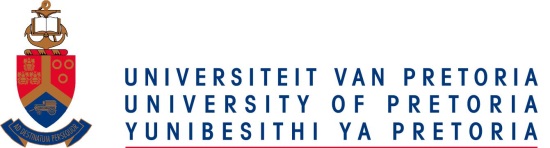 UNIVERSITY OF PRETORIAFACULTY OF LAWLLM/MPHIL COURSEWORK PROGRAMMESLecture Timetable – 2020IT IS THE SOLE RESPONSIBILITY OF EACH STUDENT TO ENSURE THAT ALL THE NECESSARY MODULES HAVE BEEN COMPLETED IN ORDER TO COMPLY WITH DEGREE REQUIREMENTS.  IT IS THE RESPONSIBILITY OF THE STUDENT TO GET THE APPROVAL OF THE HEAD OF THE DEPARTMENT FOR THE SUBSTITUTION OF MODULES. WITHOUT THE NECESSARY APPROVAL STUDENTS MAY NOT DEVIATE FROM THE PUBLISHED PROGRAMME.UNIVERSITY OF PRETORIAFACULTY OF LAWLLM/MPHIL COURSEWORK PROGRAMMESLecture Timetable – 2020IT IS THE SOLE RESPONSIBILITY OF EACH STUDENT TO ENSURE THAT ALL THE NECESSARY MODULES HAVE BEEN COMPLETED IN ORDER TO COMPLY WITH DEGREE REQUIREMENTS.  IT IS THE RESPONSIBILITY OF THE STUDENT TO GET THE APPROVAL OF THE HEAD OF THE DEPARTMENT FOR THE SUBSTITUTION OF MODULES. WITHOUT THE NECESSARY APPROVAL STUDENTS MAY NOT DEVIATE FROM THE PUBLISHED PROGRAMME.UNIVERSITY OF PRETORIAFACULTY OF LAWLLM/MPHIL COURSEWORK PROGRAMMESLecture Timetable – 2020IT IS THE SOLE RESPONSIBILITY OF EACH STUDENT TO ENSURE THAT ALL THE NECESSARY MODULES HAVE BEEN COMPLETED IN ORDER TO COMPLY WITH DEGREE REQUIREMENTS.  IT IS THE RESPONSIBILITY OF THE STUDENT TO GET THE APPROVAL OF THE HEAD OF THE DEPARTMENT FOR THE SUBSTITUTION OF MODULES. WITHOUT THE NECESSARY APPROVAL STUDENTS MAY NOT DEVIATE FROM THE PUBLISHED PROGRAMME.UNIVERSITY OF PRETORIAFACULTY OF LAWLLM/MPHIL COURSEWORK PROGRAMMESLecture Timetable – 2020IT IS THE SOLE RESPONSIBILITY OF EACH STUDENT TO ENSURE THAT ALL THE NECESSARY MODULES HAVE BEEN COMPLETED IN ORDER TO COMPLY WITH DEGREE REQUIREMENTS.  IT IS THE RESPONSIBILITY OF THE STUDENT TO GET THE APPROVAL OF THE HEAD OF THE DEPARTMENT FOR THE SUBSTITUTION OF MODULES. WITHOUT THE NECESSARY APPROVAL STUDENTS MAY NOT DEVIATE FROM THE PUBLISHED PROGRAMME.UNIVERSITY OF PRETORIAFACULTY OF LAWLLM/MPHIL COURSEWORK PROGRAMMESLecture Timetable – 2020IT IS THE SOLE RESPONSIBILITY OF EACH STUDENT TO ENSURE THAT ALL THE NECESSARY MODULES HAVE BEEN COMPLETED IN ORDER TO COMPLY WITH DEGREE REQUIREMENTS.  IT IS THE RESPONSIBILITY OF THE STUDENT TO GET THE APPROVAL OF THE HEAD OF THE DEPARTMENT FOR THE SUBSTITUTION OF MODULES. WITHOUT THE NECESSARY APPROVAL STUDENTS MAY NOT DEVIATE FROM THE PUBLISHED PROGRAMME.UNIVERSITY OF PRETORIAFACULTY OF LAWLLM/MPHIL COURSEWORK PROGRAMMESLecture Timetable – 2020IT IS THE SOLE RESPONSIBILITY OF EACH STUDENT TO ENSURE THAT ALL THE NECESSARY MODULES HAVE BEEN COMPLETED IN ORDER TO COMPLY WITH DEGREE REQUIREMENTS.  IT IS THE RESPONSIBILITY OF THE STUDENT TO GET THE APPROVAL OF THE HEAD OF THE DEPARTMENT FOR THE SUBSTITUTION OF MODULES. WITHOUT THE NECESSARY APPROVAL STUDENTS MAY NOT DEVIATE FROM THE PUBLISHED PROGRAMME.UNIVERSITY OF PRETORIAFACULTY OF LAWLLM/MPHIL COURSEWORK PROGRAMMESLecture Timetable – 2020IT IS THE SOLE RESPONSIBILITY OF EACH STUDENT TO ENSURE THAT ALL THE NECESSARY MODULES HAVE BEEN COMPLETED IN ORDER TO COMPLY WITH DEGREE REQUIREMENTS.  IT IS THE RESPONSIBILITY OF THE STUDENT TO GET THE APPROVAL OF THE HEAD OF THE DEPARTMENT FOR THE SUBSTITUTION OF MODULES. WITHOUT THE NECESSARY APPROVAL STUDENTS MAY NOT DEVIATE FROM THE PUBLISHED PROGRAMME.UNIVERSITY OF PRETORIAFACULTY OF LAWLLM/MPHIL COURSEWORK PROGRAMMESLecture Timetable – 2020IT IS THE SOLE RESPONSIBILITY OF EACH STUDENT TO ENSURE THAT ALL THE NECESSARY MODULES HAVE BEEN COMPLETED IN ORDER TO COMPLY WITH DEGREE REQUIREMENTS.  IT IS THE RESPONSIBILITY OF THE STUDENT TO GET THE APPROVAL OF THE HEAD OF THE DEPARTMENT FOR THE SUBSTITUTION OF MODULES. WITHOUT THE NECESSARY APPROVAL STUDENTS MAY NOT DEVIATE FROM THE PUBLISHED PROGRAMME.UNIVERSITY OF PRETORIAFACULTY OF LAWLLM/MPHIL COURSEWORK PROGRAMMESLecture Timetable – 2020IT IS THE SOLE RESPONSIBILITY OF EACH STUDENT TO ENSURE THAT ALL THE NECESSARY MODULES HAVE BEEN COMPLETED IN ORDER TO COMPLY WITH DEGREE REQUIREMENTS.  IT IS THE RESPONSIBILITY OF THE STUDENT TO GET THE APPROVAL OF THE HEAD OF THE DEPARTMENT FOR THE SUBSTITUTION OF MODULES. WITHOUT THE NECESSARY APPROVAL STUDENTS MAY NOT DEVIATE FROM THE PUBLISHED PROGRAMME.UNIVERSITY OF PRETORIAFACULTY OF LAWLLM/MPHIL COURSEWORK PROGRAMMESLecture Timetable – 2020IT IS THE SOLE RESPONSIBILITY OF EACH STUDENT TO ENSURE THAT ALL THE NECESSARY MODULES HAVE BEEN COMPLETED IN ORDER TO COMPLY WITH DEGREE REQUIREMENTS.  IT IS THE RESPONSIBILITY OF THE STUDENT TO GET THE APPROVAL OF THE HEAD OF THE DEPARTMENT FOR THE SUBSTITUTION OF MODULES. WITHOUT THE NECESSARY APPROVAL STUDENTS MAY NOT DEVIATE FROM THE PUBLISHED PROGRAMME.UNIVERSITY OF PRETORIAFACULTY OF LAWLLM/MPHIL COURSEWORK PROGRAMMESLecture Timetable – 2020IT IS THE SOLE RESPONSIBILITY OF EACH STUDENT TO ENSURE THAT ALL THE NECESSARY MODULES HAVE BEEN COMPLETED IN ORDER TO COMPLY WITH DEGREE REQUIREMENTS.  IT IS THE RESPONSIBILITY OF THE STUDENT TO GET THE APPROVAL OF THE HEAD OF THE DEPARTMENT FOR THE SUBSTITUTION OF MODULES. WITHOUT THE NECESSARY APPROVAL STUDENTS MAY NOT DEVIATE FROM THE PUBLISHED PROGRAMME.UNIVERSITY OF PRETORIAFACULTY OF LAWLLM/MPHIL COURSEWORK PROGRAMMESLecture Timetable – 2020IT IS THE SOLE RESPONSIBILITY OF EACH STUDENT TO ENSURE THAT ALL THE NECESSARY MODULES HAVE BEEN COMPLETED IN ORDER TO COMPLY WITH DEGREE REQUIREMENTS.  IT IS THE RESPONSIBILITY OF THE STUDENT TO GET THE APPROVAL OF THE HEAD OF THE DEPARTMENT FOR THE SUBSTITUTION OF MODULES. WITHOUT THE NECESSARY APPROVAL STUDENTS MAY NOT DEVIATE FROM THE PUBLISHED PROGRAMME.UNIVERSITY OF PRETORIAFACULTY OF LAWLLM/MPHIL COURSEWORK PROGRAMMESLecture Timetable – 2020IT IS THE SOLE RESPONSIBILITY OF EACH STUDENT TO ENSURE THAT ALL THE NECESSARY MODULES HAVE BEEN COMPLETED IN ORDER TO COMPLY WITH DEGREE REQUIREMENTS.  IT IS THE RESPONSIBILITY OF THE STUDENT TO GET THE APPROVAL OF THE HEAD OF THE DEPARTMENT FOR THE SUBSTITUTION OF MODULES. WITHOUT THE NECESSARY APPROVAL STUDENTS MAY NOT DEVIATE FROM THE PUBLISHED PROGRAMME.MODULE CODESUBJECTSUBJECTSUBJECTDAYDAY1STMEETINGTIMECONTACT PERSONCONTACT PERSONVENUEVENUEMust have SA LLB or BProcRHP 801 Research Methodology(This module must be completed during the first year of registration).  Only one day attendance in either March or July(This module must be completed during the first year of registration).  Only one day attendance in either March or July(This module must be completed during the first year of registration).  Only one day attendance in either March or JulySaturdaySaturday7 March or25 July8:00-16:00Law Building R1-54Law Building R1-54NoRHP 802 & RHP 902(This module must be completed during the first year of registration).(This module must be completed during the first year of registration).(This module must be completed during the first year of registration).Monday  9 March – Wednesday 11  March or Monday 3 August  to Wednesday 5 AugustThat is for students who are doing the LLM Research and LLD/PhD. Students who attend in March does not have to attend in AugustMonday  9 March – Wednesday 11  March or Monday 3 August  to Wednesday 5 AugustThat is for students who are doing the LLM Research and LLD/PhD. Students who attend in March does not have to attend in AugustMonday  9 March – Wednesday 11  March or Monday 3 August  to Wednesday 5 AugustThat is for students who are doing the LLM Research and LLD/PhD. Students who attend in March does not have to attend in AugustMonday  9 March – Wednesday 11  March or Monday 3 August  to Wednesday 5 AugustThat is for students who are doing the LLM Research and LLD/PhD. Students who attend in March does not have to attend in AugustMonday  9 March – Wednesday 11  March or Monday 3 August  to Wednesday 5 AugustThat is for students who are doing the LLM Research and LLD/PhD. Students who attend in March does not have to attend in AugustMonday  9 March – Wednesday 11  March or Monday 3 August  to Wednesday 5 AugustThat is for students who are doing the LLM Research and LLD/PhD. Students who attend in March does not have to attend in AugustMonday  9 March – Wednesday 11  March or Monday 3 August  to Wednesday 5 AugustThat is for students who are doing the LLM Research and LLD/PhD. Students who attend in March does not have to attend in AugustMonday  9 March – Wednesday 11  March or Monday 3 August  to Wednesday 5 AugustThat is for students who are doing the LLM Research and LLD/PhD. Students who attend in March does not have to attend in AugustMonday  9 March – Wednesday 11  March or Monday 3 August  to Wednesday 5 AugustThat is for students who are doing the LLM Research and LLD/PhD. Students who attend in March does not have to attend in AugustRHP 803 Research ProposalMust submit to the supervisor not later than the end of the first semester of the second year of registration Must submit to the supervisor not later than the end of the first semester of the second year of registration Must submit to the supervisor not later than the end of the first semester of the second year of registration Contact the Head of the Department or the programme coordinator to assist you in identifying a supervisorContact the Head of the Department or the programme coordinator to assist you in identifying a supervisorContact the Head of the Department or the programme coordinator to assist you in identifying a supervisorContact the Head of the Department or the programme coordinator to assist you in identifying a supervisorContact the Head of the Department or the programme coordinator to assist you in identifying a supervisorContact the Head of the Department or the programme coordinator to assist you in identifying a supervisorContact the Head of the Department or the programme coordinator to assist you in identifying a supervisorContact the Head of the Department or the programme coordinator to assist you in identifying a supervisorContact the Head of the Department or the programme coordinator to assist you in identifying a supervisorMND 800(pre-requisite RHP 801 and RHP 803)Mini-dissertationMini-dissertationMini-dissertationINTENTION TO SUBMITStudents should inform the student admin in writing of the intention to submit the dissertation at least three months prior to submission, in order that examiners can be notified accordingly and meet the due dates for final submission of the mini dissertationStudents should inform the student admin in writing of the intention to submit the dissertation at least three months prior to submission, in order that examiners can be notified accordingly and meet the due dates for final submission of the mini dissertationStudents should inform the student admin in writing of the intention to submit the dissertation at least three months prior to submission, in order that examiners can be notified accordingly and meet the due dates for final submission of the mini dissertationStudents should inform the student admin in writing of the intention to submit the dissertation at least three months prior to submission, in order that examiners can be notified accordingly and meet the due dates for final submission of the mini dissertationStudents should inform the student admin in writing of the intention to submit the dissertation at least three months prior to submission, in order that examiners can be notified accordingly and meet the due dates for final submission of the mini dissertationStudents should inform the student admin in writing of the intention to submit the dissertation at least three months prior to submission, in order that examiners can be notified accordingly and meet the due dates for final submission of the mini dissertationStudents should inform the student admin in writing of the intention to submit the dissertation at least three months prior to submission, in order that examiners can be notified accordingly and meet the due dates for final submission of the mini dissertationStudents should inform the student admin in writing of the intention to submit the dissertation at least three months prior to submission, in order that examiners can be notified accordingly and meet the due dates for final submission of the mini dissertationStudents should inform the student admin in writing of the intention to submit the dissertation at least three months prior to submission, in order that examiners can be notified accordingly and meet the due dates for final submission of the mini dissertationStudents should inform the student admin in writing of the intention to submit the dissertation at least three months prior to submission, in order that examiners can be notified accordingly and meet the due dates for final submission of the mini dissertationStudents should inform the student admin in writing of the intention to submit the dissertation at least three months prior to submission, in order that examiners can be notified accordingly and meet the due dates for final submission of the mini dissertationStudents should inform the student admin in writing of the intention to submit the dissertation at least three months prior to submission, in order that examiners can be notified accordingly and meet the due dates for final submission of the mini dissertationPLAGIARISM POLICY AGREEMENTLLMBANKING LAW 04250103 (LM101)Programme coordinator Prof C van Heerden, corlia.vanheerden@up.ac.za    tel nr.: 012 420 3777LLMBANKING LAW 04250103 (LM101)Programme coordinator Prof C van Heerden, corlia.vanheerden@up.ac.za    tel nr.: 012 420 3777LLMBANKING LAW 04250103 (LM101)Programme coordinator Prof C van Heerden, corlia.vanheerden@up.ac.za    tel nr.: 012 420 3777LLMBANKING LAW 04250103 (LM101)Programme coordinator Prof C van Heerden, corlia.vanheerden@up.ac.za    tel nr.: 012 420 3777LLMBANKING LAW 04250103 (LM101)Programme coordinator Prof C van Heerden, corlia.vanheerden@up.ac.za    tel nr.: 012 420 3777LLMBANKING LAW 04250103 (LM101)Programme coordinator Prof C van Heerden, corlia.vanheerden@up.ac.za    tel nr.: 012 420 3777LLMBANKING LAW 04250103 (LM101)Programme coordinator Prof C van Heerden, corlia.vanheerden@up.ac.za    tel nr.: 012 420 3777LLMBANKING LAW 04250103 (LM101)Programme coordinator Prof C van Heerden, corlia.vanheerden@up.ac.za    tel nr.: 012 420 3777LLMBANKING LAW 04250103 (LM101)Programme coordinator Prof C van Heerden, corlia.vanheerden@up.ac.za    tel nr.: 012 420 3777LLMBANKING LAW 04250103 (LM101)Programme coordinator Prof C van Heerden, corlia.vanheerden@up.ac.za    tel nr.: 012 420 3777LLMBANKING LAW 04250103 (LM101)Programme coordinator Prof C van Heerden, corlia.vanheerden@up.ac.za    tel nr.: 012 420 3777LLMBANKING LAW 04250103 (LM101)Programme coordinator Prof C van Heerden, corlia.vanheerden@up.ac.za    tel nr.: 012 420 3777LLMBANKING LAW 04250103 (LM101)Programme coordinator Prof C van Heerden, corlia.vanheerden@up.ac.za    tel nr.: 012 420 3777MODULE CODEMODULE CODESUBJECTDAYDAY1STMEETING1STMEETINGTIMETIMECONTACT PERSONCONTACT PERSONVENUEMust have SA LLB or BProc1st SEMESTER 1st SEMESTER 1st SEMESTER 1st SEMESTER 1st SEMESTER 1st SEMESTER 1st SEMESTER 1st SEMESTER 1st SEMESTER 1st SEMESTER 1st SEMESTER 1st SEMESTER 1st SEMESTER AML 802AML 802Advanced consumer credit lawTuesdayTuesday11 February11 February17:30-19:3017:30-19:30Prof S RenkeProf S RenkeLaw Building R1-31YesBNK 802BNK 802Banking LawWednesdayWednesday12 February12 February17:30-19:3017:30-19:30Prof C van HeerdenProf C van HeerdenLaw Building R1-31No2nd SEMESTER2nd SEMESTERBNK 803BNK 803Banking Law – Capita SelectaTuesdayTuesday28 July28 July17:30-19:3017:30-19:30Prof C van HeerdenProf C van HeerdenLaw Building R1-31NoLLM CHILD LAW04252009 (LM101)Programme coordinator Prof Ann Skelton, ann.skelton@up.ac.za    tel nr.: 012 420 6220LLM CHILD LAW04252009 (LM101)Programme coordinator Prof Ann Skelton, ann.skelton@up.ac.za    tel nr.: 012 420 6220LLM CHILD LAW04252009 (LM101)Programme coordinator Prof Ann Skelton, ann.skelton@up.ac.za    tel nr.: 012 420 6220LLM CHILD LAW04252009 (LM101)Programme coordinator Prof Ann Skelton, ann.skelton@up.ac.za    tel nr.: 012 420 6220LLM CHILD LAW04252009 (LM101)Programme coordinator Prof Ann Skelton, ann.skelton@up.ac.za    tel nr.: 012 420 6220LLM CHILD LAW04252009 (LM101)Programme coordinator Prof Ann Skelton, ann.skelton@up.ac.za    tel nr.: 012 420 6220LLM CHILD LAW04252009 (LM101)Programme coordinator Prof Ann Skelton, ann.skelton@up.ac.za    tel nr.: 012 420 6220LLM CHILD LAW04252009 (LM101)Programme coordinator Prof Ann Skelton, ann.skelton@up.ac.za    tel nr.: 012 420 6220MODULE CODESUBJECTDAY1STMEETINGTIMECONTACT PERSONVENUEMust have SA LLB or BProc1st SEMESTER (no first semester modules)1st SEMESTER (no first semester modules)1st SEMESTER (no first semester modules)1st SEMESTER (no first semester modules)1st SEMESTER (no first semester modules)1st SEMESTER (no first semester modules)1st SEMESTER (no first semester modules)1st SEMESTER (no first semester modules)PLC 801Aspects of private law pertaining to childrenWednesday12  February17:30-19:30Prof Ann SkeltonLaw BuildingR4-18Yes2nd SEMESTER2nd SEMESTER2nd SEMESTER2nd SEMESTER2nd SEMESTER2nd SEMESTER2nd SEMESTER2nd SEMESTERSSK 802Aspects of criminal and criminal procedural law pertaining to childrenThursday23 JulyLLMCONSTITUTIONAL AND ADMINISTRATIVE LAW04252014 (LM101)Programme coordinator Prof JJ Malan, koos.malan@up.ac.za   tel nr.: 012 420 3733LLMCONSTITUTIONAL AND ADMINISTRATIVE LAW04252014 (LM101)Programme coordinator Prof JJ Malan, koos.malan@up.ac.za   tel nr.: 012 420 3733LLMCONSTITUTIONAL AND ADMINISTRATIVE LAW04252014 (LM101)Programme coordinator Prof JJ Malan, koos.malan@up.ac.za   tel nr.: 012 420 3733LLMCONSTITUTIONAL AND ADMINISTRATIVE LAW04252014 (LM101)Programme coordinator Prof JJ Malan, koos.malan@up.ac.za   tel nr.: 012 420 3733LLMCONSTITUTIONAL AND ADMINISTRATIVE LAW04252014 (LM101)Programme coordinator Prof JJ Malan, koos.malan@up.ac.za   tel nr.: 012 420 3733LLMCONSTITUTIONAL AND ADMINISTRATIVE LAW04252014 (LM101)Programme coordinator Prof JJ Malan, koos.malan@up.ac.za   tel nr.: 012 420 3733LLMCONSTITUTIONAL AND ADMINISTRATIVE LAW04252014 (LM101)Programme coordinator Prof JJ Malan, koos.malan@up.ac.za   tel nr.: 012 420 3733LLMCONSTITUTIONAL AND ADMINISTRATIVE LAW04252014 (LM101)Programme coordinator Prof JJ Malan, koos.malan@up.ac.za   tel nr.: 012 420 3733MODULE CODESUBJECTDAY1STMEETINGTIMECONTACT PERSONVENUEMust have SA LLB or BProc1st SEMESTER 1st SEMESTER 1st SEMESTER 1st SEMESTER 1st SEMESTER 1st SEMESTER 1st SEMESTER 1st SEMESTER ASL 802Administrative LawTo be confirmedMs MJ MurcottLaw BuildingR4-51NoCSL 801Constitutional LawTuesday18 February17:30-19:30Prof MalanLaw BuildingR4-51No2nd SEMESTER 2nd SEMESTER 2nd SEMESTER 2nd SEMESTER 2nd SEMESTER 2nd SEMESTER 2nd SEMESTER 2nd SEMESTER SRC 802Socio-economic rights in the SA Constitution Monday27 July17:30-19:30Ms R PillayLaw Building R4-51NoLLM CONSUMER PROTECTION LAW 04252011 (LM101)Programme coordinator Prof S Renke stefan.renke@up.ac.za   tel nr.:  012 420 4336LLM CONSUMER PROTECTION LAW 04252011 (LM101)Programme coordinator Prof S Renke stefan.renke@up.ac.za   tel nr.:  012 420 4336LLM CONSUMER PROTECTION LAW 04252011 (LM101)Programme coordinator Prof S Renke stefan.renke@up.ac.za   tel nr.:  012 420 4336LLM CONSUMER PROTECTION LAW 04252011 (LM101)Programme coordinator Prof S Renke stefan.renke@up.ac.za   tel nr.:  012 420 4336LLM CONSUMER PROTECTION LAW 04252011 (LM101)Programme coordinator Prof S Renke stefan.renke@up.ac.za   tel nr.:  012 420 4336LLM CONSUMER PROTECTION LAW 04252011 (LM101)Programme coordinator Prof S Renke stefan.renke@up.ac.za   tel nr.:  012 420 4336LLM CONSUMER PROTECTION LAW 04252011 (LM101)Programme coordinator Prof S Renke stefan.renke@up.ac.za   tel nr.:  012 420 4336LLM CONSUMER PROTECTION LAW 04252011 (LM101)Programme coordinator Prof S Renke stefan.renke@up.ac.za   tel nr.:  012 420 4336MODULE CODESUBJECTDAY1STMEETINGTIMECONTACT PERSONVENUEMust have SA LLB or BProc1st SEMESTER1st SEMESTER1st SEMESTER1st SEMESTER1st SEMESTER1st SEMESTER1st SEMESTER1st SEMESTERAML 802Advanced consumer credit lawTuesday11 February17:30-19:30Prof S RenkeLaw Building R1-31YesAML 803Advanced Consumer Protection LawThursday13 February17:30-19:30Prof J BarnardLaw BuildingR1-45Yes2nd SEMESTER 2nd SEMESTER 2nd SEMESTER 2nd SEMESTER 2nd SEMESTER 2nd SEMESTER 2nd SEMESTER 2nd SEMESTER AML 804International Consumer ProtectionThursday 30 July17:30-19:30Prof J BarnardLaw BuildingR2-42YesLLMCORPORATE LAW 04252012 (LM101)Programme coordinator Prof MF Cassim, femida.cassim@up.ac.za   tel nr.:  012 420 4337LLMCORPORATE LAW 04252012 (LM101)Programme coordinator Prof MF Cassim, femida.cassim@up.ac.za   tel nr.:  012 420 4337LLMCORPORATE LAW 04252012 (LM101)Programme coordinator Prof MF Cassim, femida.cassim@up.ac.za   tel nr.:  012 420 4337LLMCORPORATE LAW 04252012 (LM101)Programme coordinator Prof MF Cassim, femida.cassim@up.ac.za   tel nr.:  012 420 4337LLMCORPORATE LAW 04252012 (LM101)Programme coordinator Prof MF Cassim, femida.cassim@up.ac.za   tel nr.:  012 420 4337LLMCORPORATE LAW 04252012 (LM101)Programme coordinator Prof MF Cassim, femida.cassim@up.ac.za   tel nr.:  012 420 4337LLMCORPORATE LAW 04252012 (LM101)Programme coordinator Prof MF Cassim, femida.cassim@up.ac.za   tel nr.:  012 420 4337LLMCORPORATE LAW 04252012 (LM101)Programme coordinator Prof MF Cassim, femida.cassim@up.ac.za   tel nr.:  012 420 4337MODULE CODESUBJECTDAY1STMEETINGTIMECONTACT PERSONVENUEMust have SA LLB or BProc1st SEMESTER 1st SEMESTER 1st SEMESTER 1st SEMESTER 1st SEMESTER 1st SEMESTER 1st SEMESTER 1st SEMESTER MKR 801Company LawTuesday11 February17:30-19:30Prof MF CassimLaw BuildingR2-9YesTOR 802International take-overs and reorganisationsWednesday26  February17:30-19:30Ms T ScottLaw BuildingR2-9Yes2nd SEMESTER 2nd SEMESTER 2nd SEMESTER 2nd SEMESTER 2nd SEMESTER 2nd SEMESTER 2nd SEMESTER 2nd SEMESTER LRR 801Law of SecuritiesWednesday29 July17:30-19:30Ms TC MorajaneLaw BuildingR2-9YesLLMDISABILITY IN HUMAN RIGHTS 04252024 (LM101)Programme coordinator Dr I Grobbelaar-du Plessis, ilze.grobbelaar@up.ac.za   tel nr.: 012 420 3752 and Ms I Mgijima, innocentia.mgijima@up.ac.zaLLMDISABILITY IN HUMAN RIGHTS 04252024 (LM101)Programme coordinator Dr I Grobbelaar-du Plessis, ilze.grobbelaar@up.ac.za   tel nr.: 012 420 3752 and Ms I Mgijima, innocentia.mgijima@up.ac.zaLLMDISABILITY IN HUMAN RIGHTS 04252024 (LM101)Programme coordinator Dr I Grobbelaar-du Plessis, ilze.grobbelaar@up.ac.za   tel nr.: 012 420 3752 and Ms I Mgijima, innocentia.mgijima@up.ac.zaLLMDISABILITY IN HUMAN RIGHTS 04252024 (LM101)Programme coordinator Dr I Grobbelaar-du Plessis, ilze.grobbelaar@up.ac.za   tel nr.: 012 420 3752 and Ms I Mgijima, innocentia.mgijima@up.ac.zaLLMDISABILITY IN HUMAN RIGHTS 04252024 (LM101)Programme coordinator Dr I Grobbelaar-du Plessis, ilze.grobbelaar@up.ac.za   tel nr.: 012 420 3752 and Ms I Mgijima, innocentia.mgijima@up.ac.zaLLMDISABILITY IN HUMAN RIGHTS 04252024 (LM101)Programme coordinator Dr I Grobbelaar-du Plessis, ilze.grobbelaar@up.ac.za   tel nr.: 012 420 3752 and Ms I Mgijima, innocentia.mgijima@up.ac.zaLLMDISABILITY IN HUMAN RIGHTS 04252024 (LM101)Programme coordinator Dr I Grobbelaar-du Plessis, ilze.grobbelaar@up.ac.za   tel nr.: 012 420 3752 and Ms I Mgijima, innocentia.mgijima@up.ac.zaLLMDISABILITY IN HUMAN RIGHTS 04252024 (LM101)Programme coordinator Dr I Grobbelaar-du Plessis, ilze.grobbelaar@up.ac.za   tel nr.: 012 420 3752 and Ms I Mgijima, innocentia.mgijima@up.ac.zaMODULE CODESUBJECTDAY1STMEETINGTIMECONTACT PERSONVENUEMust have SA LLB or BProc1st SEMESTER 1st SEMESTER 1st SEMESTER 1st SEMESTER 1st SEMESTER 1st SEMESTER 1st SEMESTER 1st SEMESTER DRL 805Contemporary challenges in disability law, policy and practice in AfricaARRANGED BY THE DEPARTMENTARRANGED BY THE DEPARTMENTARRANGED BY THE DEPARTMENTARRANGED BY THE DEPARTMENTARRANGED BY THE DEPARTMENT2nd SEMESTER 2nd SEMESTER 2nd SEMESTER 2nd SEMESTER 2nd SEMESTER 2nd SEMESTER 2nd SEMESTER 2nd SEMESTER RHP 803Research Proposal. The research proposal must submit to the supervisor not later than the end of the first semester of the second year of registrationResearch Proposal. The research proposal must submit to the supervisor not later than the end of the first semester of the second year of registrationResearch Proposal. The research proposal must submit to the supervisor not later than the end of the first semester of the second year of registrationMND 800Mini-dissertationThe examination copy of the mini-dissertation must be submitted to the student administration not later than the end of October for the Autumn graduationMini-dissertationThe examination copy of the mini-dissertation must be submitted to the student administration not later than the end of October for the Autumn graduationMini-dissertationThe examination copy of the mini-dissertation must be submitted to the student administration not later than the end of October for the Autumn graduationLLMEXTRACTIVE INDUSTRY  LAW  IN AFRICA04252018 (LM101)Programme coordinator Adv Leon Gerber, leon.gerber@up.ac.za   tel nr.: 012 420 6667LLMEXTRACTIVE INDUSTRY  LAW  IN AFRICA04252018 (LM101)Programme coordinator Adv Leon Gerber, leon.gerber@up.ac.za   tel nr.: 012 420 6667LLMEXTRACTIVE INDUSTRY  LAW  IN AFRICA04252018 (LM101)Programme coordinator Adv Leon Gerber, leon.gerber@up.ac.za   tel nr.: 012 420 6667LLMEXTRACTIVE INDUSTRY  LAW  IN AFRICA04252018 (LM101)Programme coordinator Adv Leon Gerber, leon.gerber@up.ac.za   tel nr.: 012 420 6667LLMEXTRACTIVE INDUSTRY  LAW  IN AFRICA04252018 (LM101)Programme coordinator Adv Leon Gerber, leon.gerber@up.ac.za   tel nr.: 012 420 6667LLMEXTRACTIVE INDUSTRY  LAW  IN AFRICA04252018 (LM101)Programme coordinator Adv Leon Gerber, leon.gerber@up.ac.za   tel nr.: 012 420 6667LLMEXTRACTIVE INDUSTRY  LAW  IN AFRICA04252018 (LM101)Programme coordinator Adv Leon Gerber, leon.gerber@up.ac.za   tel nr.: 012 420 6667LLMEXTRACTIVE INDUSTRY  LAW  IN AFRICA04252018 (LM101)Programme coordinator Adv Leon Gerber, leon.gerber@up.ac.za   tel nr.: 012 420 6667MODULE CODESUBJECTDAY1STMEETINGTIMECONTACT PERSONVENUEMust have SA LLB or BProc1st SEMESTER1st SEMESTER1st SEMESTER1st SEMESTER1st SEMESTER1st SEMESTER1st SEMESTER1st SEMESTEREIL 801Rights to and regulation of natural resourcesMonday-FridayBLOCK SESSION1 June –3 July08:30-16:30Adv L GerberLaw Building R1-51NoEIL 802Sustainability aspects of extractive industriesMonday-FridayBLOCK SESSION1 June –3 July08:30-16:30Adv L GerberLaw Building R1-51No2nd SEMESTER  (CHOOSE ONLY ONE OF THE ELECTIVES)2nd SEMESTER  (CHOOSE ONLY ONE OF THE ELECTIVES)2nd SEMESTER  (CHOOSE ONLY ONE OF THE ELECTIVES)2nd SEMESTER  (CHOOSE ONLY ONE OF THE ELECTIVES)2nd SEMESTER  (CHOOSE ONLY ONE OF THE ELECTIVES)2nd SEMESTER  (CHOOSE ONLY ONE OF THE ELECTIVES)2nd SEMESTER  (CHOOSE ONLY ONE OF THE ELECTIVES)2nd SEMESTER  (CHOOSE ONLY ONE OF THE ELECTIVES)EIL 803The South African Mineral and Petroleum Resources Development Act, 2002 (MPRDA)ONLINEOnlineAugustAdv L GerberNoEIL 804International law aspects of extractive industriesONLINEOnlineAugustAdv L GerberNoLLMHUMAN RIGHTS AND DEMOCRATISATION IN AFRICA  LAW 04252020  (LM104)Programme coordinator Dr A Budoo, ashwanee.budoo@up.ac.za   (Secretary  tel nr.: 012 420 3810)LLMHUMAN RIGHTS AND DEMOCRATISATION IN AFRICA  LAW 04252020  (LM104)Programme coordinator Dr A Budoo, ashwanee.budoo@up.ac.za   (Secretary  tel nr.: 012 420 3810)LLMHUMAN RIGHTS AND DEMOCRATISATION IN AFRICA  LAW 04252020  (LM104)Programme coordinator Dr A Budoo, ashwanee.budoo@up.ac.za   (Secretary  tel nr.: 012 420 3810)LLMHUMAN RIGHTS AND DEMOCRATISATION IN AFRICA  LAW 04252020  (LM104)Programme coordinator Dr A Budoo, ashwanee.budoo@up.ac.za   (Secretary  tel nr.: 012 420 3810)LLMHUMAN RIGHTS AND DEMOCRATISATION IN AFRICA  LAW 04252020  (LM104)Programme coordinator Dr A Budoo, ashwanee.budoo@up.ac.za   (Secretary  tel nr.: 012 420 3810)LLMHUMAN RIGHTS AND DEMOCRATISATION IN AFRICA  LAW 04252020  (LM104)Programme coordinator Dr A Budoo, ashwanee.budoo@up.ac.za   (Secretary  tel nr.: 012 420 3810)LLMHUMAN RIGHTS AND DEMOCRATISATION IN AFRICA  LAW 04252020  (LM104)Programme coordinator Dr A Budoo, ashwanee.budoo@up.ac.za   (Secretary  tel nr.: 012 420 3810)LLMHUMAN RIGHTS AND DEMOCRATISATION IN AFRICA  LAW 04252020  (LM104)Programme coordinator Dr A Budoo, ashwanee.budoo@up.ac.za   (Secretary  tel nr.: 012 420 3810)LLMHUMAN RIGHTS AND DEMOCRATISATION IN AFRICA  LAW 04252020  (LM104)Programme coordinator Dr A Budoo, ashwanee.budoo@up.ac.za   (Secretary  tel nr.: 012 420 3810)MODULE CODESUBJECTDAY1STMEETINGTIMETIMECONTACT PERSONVENUEMust have SA LLB or BProc1st SEMESTER1st SEMESTER1st SEMESTER1st SEMESTER1st SEMESTER1st SEMESTER1st SEMESTER1st SEMESTER1st SEMESTERNRM 801Research methodology for human rightsArranged by departmentArranged by departmentArranged by departmentArranged by departmentArranged by departmentArranged by departmentNoAHR 801Applied human rightsArranged by departmentArranged by departmentArranged by departmentArranged by departmentArranged by departmentArranged by departmentNoDIA 801Democratisation in AfricaArranged by departmentArranged by departmentArranged by departmentArranged by departmentArranged by departmentArranged by departmentNoHRA 801Human rights in AfricaArranged by departmentArranged by departmentArranged by departmentArranged by departmentArranged by departmentArranged by departmentNoICH 801International and comparative human rightsArranged by departmentArranged by departmentArranged by departmentArranged by departmentArranged by departmentArranged by departmentNoRVM 801Introduction to the SA legal system and Bill of RightsArranged by departmentArranged by departmentArranged by departmentArranged by departmentArranged by departmentArranged by departmentNo2nd SEMESTER 2nd SEMESTER 2nd SEMESTER 2nd SEMESTER 2nd SEMESTER 2nd SEMESTER 2nd SEMESTER 2nd SEMESTER 2nd SEMESTER ACH 802Accredited course in human rightsArranged by departmentArranged by departmentArranged by departmentArranged by departmentArranged by departmentArranged by departmentNoRHP 803Research proposalArranged by departmentArranged by departmentArranged by departmentArranged by departmentArranged by departmentArranged by departmentMND 802Mini-dissertation Arranged by departmentArranged by departmentArranged by departmentArranged by departmentArranged by departmentArranged by departmentNoLLMINSOLVENCY LAW 04252007 (LM101)Programme coordinator Dr J van Wyk, jani.vanwyk@up.ac.za   tel nr.: 012 420 5418LLMINSOLVENCY LAW 04252007 (LM101)Programme coordinator Dr J van Wyk, jani.vanwyk@up.ac.za   tel nr.: 012 420 5418LLMINSOLVENCY LAW 04252007 (LM101)Programme coordinator Dr J van Wyk, jani.vanwyk@up.ac.za   tel nr.: 012 420 5418LLMINSOLVENCY LAW 04252007 (LM101)Programme coordinator Dr J van Wyk, jani.vanwyk@up.ac.za   tel nr.: 012 420 5418LLMINSOLVENCY LAW 04252007 (LM101)Programme coordinator Dr J van Wyk, jani.vanwyk@up.ac.za   tel nr.: 012 420 5418LLMINSOLVENCY LAW 04252007 (LM101)Programme coordinator Dr J van Wyk, jani.vanwyk@up.ac.za   tel nr.: 012 420 5418LLMINSOLVENCY LAW 04252007 (LM101)Programme coordinator Dr J van Wyk, jani.vanwyk@up.ac.za   tel nr.: 012 420 5418LLMINSOLVENCY LAW 04252007 (LM101)Programme coordinator Dr J van Wyk, jani.vanwyk@up.ac.za   tel nr.: 012 420 5418LLMINSOLVENCY LAW 04252007 (LM101)Programme coordinator Dr J van Wyk, jani.vanwyk@up.ac.za   tel nr.: 012 420 5418MODULE CODESUBJECTDAY1STMEETINGTIMETIMECONTACT PERSONVENUEMust have SA LLB or BProc1st SEMESTER1st SEMESTER1st SEMESTER1st SEMESTER1st SEMESTER1st SEMESTER1st SEMESTER1st SEMESTER1st SEMESTERISR 801Insolvency LawMonday17 February17 February17:30-19:30Prof H CoetzeeLaw BuildingR1-30No2nd SEMESTER 2nd SEMESTER 2nd SEMESTER 2nd SEMESTER 2nd SEMESTER 2nd SEMESTER 2nd SEMESTER 2nd SEMESTER 2nd SEMESTER IIL 801International Insolvency LawWednesday22 July22 July17:30-19:30Dr J van WykLaw BuildingR1-48NoLBR 802Liquidation and business rescueMonday20 July20 July17:30-19:30Dr J van WykLaw BuildingR2-9NoLLMINSURANCE LAW AND GOVERNANCE 04252025 (LM101)Programme coordinator Prof NJ  Grové, niek.grove@up.ac.za   tel nr.: 012 420 4248LLMINSURANCE LAW AND GOVERNANCE 04252025 (LM101)Programme coordinator Prof NJ  Grové, niek.grove@up.ac.za   tel nr.: 012 420 4248LLMINSURANCE LAW AND GOVERNANCE 04252025 (LM101)Programme coordinator Prof NJ  Grové, niek.grove@up.ac.za   tel nr.: 012 420 4248LLMINSURANCE LAW AND GOVERNANCE 04252025 (LM101)Programme coordinator Prof NJ  Grové, niek.grove@up.ac.za   tel nr.: 012 420 4248LLMINSURANCE LAW AND GOVERNANCE 04252025 (LM101)Programme coordinator Prof NJ  Grové, niek.grove@up.ac.za   tel nr.: 012 420 4248LLMINSURANCE LAW AND GOVERNANCE 04252025 (LM101)Programme coordinator Prof NJ  Grové, niek.grove@up.ac.za   tel nr.: 012 420 4248LLMINSURANCE LAW AND GOVERNANCE 04252025 (LM101)Programme coordinator Prof NJ  Grové, niek.grove@up.ac.za   tel nr.: 012 420 4248LLMINSURANCE LAW AND GOVERNANCE 04252025 (LM101)Programme coordinator Prof NJ  Grové, niek.grove@up.ac.za   tel nr.: 012 420 4248LLMINSURANCE LAW AND GOVERNANCE 04252025 (LM101)Programme coordinator Prof NJ  Grové, niek.grove@up.ac.za   tel nr.: 012 420 4248MODULE CODESUBJECTDAY1STMEETINGTIMETIMECONTACT PERSONVENUEMust have SA LLB or BProc1st SEMESTER1st SEMESTER1st SEMESTER1st SEMESTER1st SEMESTER1st SEMESTER1st SEMESTER1st SEMESTER1st SEMESTERMRL 801(Only for the 1st year students)General principles of insurance lawTuesday18  February18  February17:30-19:30Prof  NJ GrovéLaw BuildingR1-30.1NoMRL 803(Only for FINAL year students)Capita Selecta insurance law  (Prerequisites:  MRL 802)Thursday20  February20  February17:30-19:30Prof  NJ GrovéLaw BuildingR1-30.1No2nd SEMESTER 2nd SEMESTER 2nd SEMESTER 2nd SEMESTER 2nd SEMESTER 2nd SEMESTER 2nd SEMESTER 2nd SEMESTER 2nd SEMESTER MRL 802Insurance regulation and governance (Prerequisites:  MRL 801)Wednesday22 July22 July17:30-19:30Prof NJ GrovéLaw BuildingR1-48NoLLMINTELLECTUAL PROPERTY LAW04252003 (LM101)Programme coordinator Prof SJ Cornelius, steve.cornelius@up.ac.za   tel nr.: 012 420 3158LLMINTELLECTUAL PROPERTY LAW04252003 (LM101)Programme coordinator Prof SJ Cornelius, steve.cornelius@up.ac.za   tel nr.: 012 420 3158LLMINTELLECTUAL PROPERTY LAW04252003 (LM101)Programme coordinator Prof SJ Cornelius, steve.cornelius@up.ac.za   tel nr.: 012 420 3158LLMINTELLECTUAL PROPERTY LAW04252003 (LM101)Programme coordinator Prof SJ Cornelius, steve.cornelius@up.ac.za   tel nr.: 012 420 3158LLMINTELLECTUAL PROPERTY LAW04252003 (LM101)Programme coordinator Prof SJ Cornelius, steve.cornelius@up.ac.za   tel nr.: 012 420 3158LLMINTELLECTUAL PROPERTY LAW04252003 (LM101)Programme coordinator Prof SJ Cornelius, steve.cornelius@up.ac.za   tel nr.: 012 420 3158LLMINTELLECTUAL PROPERTY LAW04252003 (LM101)Programme coordinator Prof SJ Cornelius, steve.cornelius@up.ac.za   tel nr.: 012 420 3158LLMINTELLECTUAL PROPERTY LAW04252003 (LM101)Programme coordinator Prof SJ Cornelius, steve.cornelius@up.ac.za   tel nr.: 012 420 3158MODULE CODESUBJECTDAY1STMEETINGTIMECONTACT PERSONVENUEMust have SA LLB or BProc1st SEMESTER 1st SEMESTER 1st SEMESTER 1st SEMESTER 1st SEMESTER 1st SEMESTER 1st SEMESTER 1st SEMESTER IGZ 802Intellectual Property, New Technologies and InnovationThursday6 February17:00-19:30Prof SJ CorneliusLaw BuildingR1-31Yes or equivalentIGZ 804	Intellectual Property, Creative Industries and Expression of IdeasTuesday 4 February17:00-19:30Prof SJ CorneliusLaw BuildingR2-42Yes or equivalent2nd SEMESTER2nd SEMESTER2nd SEMESTER2nd SEMESTER2nd SEMESTER2nd SEMESTER2nd SEMESTER2nd SEMESTERIGZ 803Intellectual Property, branding and advertisingTuesday28 July17:00-19:30Prof SJ CorneliusLaw BuildingR4-18Yes or equivalentLLMINTERNATIONAL AIR, SPACE AND TELECOMMUNICATIONS LAW 04250077 (LM101)Programme coordinator Prof A Nienaber, annelize.nienaber@up.ac.za   tel nr.:  012 420 5778 & Prof D Tladi, dire.tladi@up.ac.za   tel nr.: 012 420 6479LLMINTERNATIONAL AIR, SPACE AND TELECOMMUNICATIONS LAW 04250077 (LM101)Programme coordinator Prof A Nienaber, annelize.nienaber@up.ac.za   tel nr.:  012 420 5778 & Prof D Tladi, dire.tladi@up.ac.za   tel nr.: 012 420 6479LLMINTERNATIONAL AIR, SPACE AND TELECOMMUNICATIONS LAW 04250077 (LM101)Programme coordinator Prof A Nienaber, annelize.nienaber@up.ac.za   tel nr.:  012 420 5778 & Prof D Tladi, dire.tladi@up.ac.za   tel nr.: 012 420 6479LLMINTERNATIONAL AIR, SPACE AND TELECOMMUNICATIONS LAW 04250077 (LM101)Programme coordinator Prof A Nienaber, annelize.nienaber@up.ac.za   tel nr.:  012 420 5778 & Prof D Tladi, dire.tladi@up.ac.za   tel nr.: 012 420 6479LLMINTERNATIONAL AIR, SPACE AND TELECOMMUNICATIONS LAW 04250077 (LM101)Programme coordinator Prof A Nienaber, annelize.nienaber@up.ac.za   tel nr.:  012 420 5778 & Prof D Tladi, dire.tladi@up.ac.za   tel nr.: 012 420 6479LLMINTERNATIONAL AIR, SPACE AND TELECOMMUNICATIONS LAW 04250077 (LM101)Programme coordinator Prof A Nienaber, annelize.nienaber@up.ac.za   tel nr.:  012 420 5778 & Prof D Tladi, dire.tladi@up.ac.za   tel nr.: 012 420 6479LLMINTERNATIONAL AIR, SPACE AND TELECOMMUNICATIONS LAW 04250077 (LM101)Programme coordinator Prof A Nienaber, annelize.nienaber@up.ac.za   tel nr.:  012 420 5778 & Prof D Tladi, dire.tladi@up.ac.za   tel nr.: 012 420 6479LLMINTERNATIONAL AIR, SPACE AND TELECOMMUNICATIONS LAW 04250077 (LM101)Programme coordinator Prof A Nienaber, annelize.nienaber@up.ac.za   tel nr.:  012 420 5778 & Prof D Tladi, dire.tladi@up.ac.za   tel nr.: 012 420 6479MODULE CODESUBJECTDAY1STMEETINGTIMECONTACT PERSONVENUEMust have SA LLB or BProc1st SEMESTER 1st SEMESTER 1st SEMESTER 1st SEMESTER 1st SEMESTER 1st SEMESTER 1st SEMESTER 1st SEMESTER AIL 802Advanced International LawTuesday11 February17:30-19:30Prof DD Tladi &Dr NM BradleyLaw BuildingR1-48NoSAL 801International air, space and telecommunications lawMonday16 March(Block session)(16-20 March)08:00-17:00Prof S Hobe &Dr NM BradleyLaw BuildingR1-48No2nd SEMESTER 2nd SEMESTER 2nd SEMESTER 2nd SEMESTER 2nd SEMESTER 2nd SEMESTER 2nd SEMESTER 2nd SEMESTER MCL 801Applied International LawTuesday4 August17:30-19:30Prof DD TladiLaw BuildingR1-48NoLLMINTERNATIONAL LAW 04252008 (LM101)Programme coordinator Prof A Nienaber, annelize.nienaber@up.ac.za    tel nr.: 012 420 5778 & Prof D Tladi, dire.tladi@up.ac.za   tel nr.: 012 420 6479LLMINTERNATIONAL LAW 04252008 (LM101)Programme coordinator Prof A Nienaber, annelize.nienaber@up.ac.za    tel nr.: 012 420 5778 & Prof D Tladi, dire.tladi@up.ac.za   tel nr.: 012 420 6479LLMINTERNATIONAL LAW 04252008 (LM101)Programme coordinator Prof A Nienaber, annelize.nienaber@up.ac.za    tel nr.: 012 420 5778 & Prof D Tladi, dire.tladi@up.ac.za   tel nr.: 012 420 6479LLMINTERNATIONAL LAW 04252008 (LM101)Programme coordinator Prof A Nienaber, annelize.nienaber@up.ac.za    tel nr.: 012 420 5778 & Prof D Tladi, dire.tladi@up.ac.za   tel nr.: 012 420 6479LLMINTERNATIONAL LAW 04252008 (LM101)Programme coordinator Prof A Nienaber, annelize.nienaber@up.ac.za    tel nr.: 012 420 5778 & Prof D Tladi, dire.tladi@up.ac.za   tel nr.: 012 420 6479LLMINTERNATIONAL LAW 04252008 (LM101)Programme coordinator Prof A Nienaber, annelize.nienaber@up.ac.za    tel nr.: 012 420 5778 & Prof D Tladi, dire.tladi@up.ac.za   tel nr.: 012 420 6479LLMINTERNATIONAL LAW 04252008 (LM101)Programme coordinator Prof A Nienaber, annelize.nienaber@up.ac.za    tel nr.: 012 420 5778 & Prof D Tladi, dire.tladi@up.ac.za   tel nr.: 012 420 6479LLMINTERNATIONAL LAW 04252008 (LM101)Programme coordinator Prof A Nienaber, annelize.nienaber@up.ac.za    tel nr.: 012 420 5778 & Prof D Tladi, dire.tladi@up.ac.za   tel nr.: 012 420 6479MODULE CODESUBJECTDAY1STMEETINGTIMECONTACT PERSONVENUEMust have SA LLB or BProc1st SEMESTER 1st SEMESTER 1st SEMESTER 1st SEMESTER 1st SEMESTER 1st SEMESTER 1st SEMESTER 1st SEMESTER AIL 802Advanced International LawTuesday4 February17:30-19:30Prof DD Tladi &Dr NM BradleyLaw BuildingR1-48NoSRI 801Socio-economic Rights under Comparative and International lawThursday6 February17:30-19:30Prof M KillanderLaw BuildingR1-48No2nd SEMESTER (CHOOSE ONLY ONE ELECTIVE)2nd SEMESTER (CHOOSE ONLY ONE ELECTIVE)2nd SEMESTER (CHOOSE ONLY ONE ELECTIVE)2nd SEMESTER (CHOOSE ONLY ONE ELECTIVE)2nd SEMESTER (CHOOSE ONLY ONE ELECTIVE)2nd SEMESTER (CHOOSE ONLY ONE ELECTIVE)2nd SEMESTER (CHOOSE ONLY ONE ELECTIVE)2nd SEMESTER (CHOOSE ONLY ONE ELECTIVE)MCL 801Applied International LawTuesday4 August17:30-19:30Prof DD TladiLaw BuildingR1-48NoIEL 801International environmental lawThursday30 July17:30-19:30Prof DD TladiIIL 801International Insolvency LawWednesday22  July17:30-19:30Dr J van WykLaw BuildingR1-45NoICL 802International Criminal  LawMonday27 July17:30-19:30Prof CJ Botha&Dr MM BradleyLaw BuildingR1-51 TBL  802Advanced transnational business lawThursday30  July17:30-19:30Ms N MapefaneLaw BuildingR1-48NoLLMLABOUR LAW 04252005 (LM101)Programme coordinator Prof BPS van Eck stefan.vaneck@up.ac.za   tel nr.:  012 420 2763LLMLABOUR LAW 04252005 (LM101)Programme coordinator Prof BPS van Eck stefan.vaneck@up.ac.za   tel nr.:  012 420 2763LLMLABOUR LAW 04252005 (LM101)Programme coordinator Prof BPS van Eck stefan.vaneck@up.ac.za   tel nr.:  012 420 2763LLMLABOUR LAW 04252005 (LM101)Programme coordinator Prof BPS van Eck stefan.vaneck@up.ac.za   tel nr.:  012 420 2763LLMLABOUR LAW 04252005 (LM101)Programme coordinator Prof BPS van Eck stefan.vaneck@up.ac.za   tel nr.:  012 420 2763LLMLABOUR LAW 04252005 (LM101)Programme coordinator Prof BPS van Eck stefan.vaneck@up.ac.za   tel nr.:  012 420 2763LLMLABOUR LAW 04252005 (LM101)Programme coordinator Prof BPS van Eck stefan.vaneck@up.ac.za   tel nr.:  012 420 2763LLMLABOUR LAW 04252005 (LM101)Programme coordinator Prof BPS van Eck stefan.vaneck@up.ac.za   tel nr.:  012 420 2763MODULE CODESUBJECTDAY1STMEETINGTIMECONTACT PERSONVENUEMust have SA LLB or BProc1st SEMESTERIVL 801Individual  Labour LawMonday17 February17:30-19:30Prof BPS van EckLaw Building1-48YesCLL 802Collective Labour LawTuesday18 February17:30-19:30Prof BPS van  EckLaw Building2-42Yes2nd SEMESTERITA 802International Labour lawMonday20 July 17:30-19:30Ms Y SpringveldtLaw Building1-48YesLLMLAW AND POLITICAL JUSTICE 04250089 (LM101)Programme coordinator Dr Joel Modiri, joel.modiri@up.ac.za   tel nr.: 012 420 2879LLMLAW AND POLITICAL JUSTICE 04250089 (LM101)Programme coordinator Dr Joel Modiri, joel.modiri@up.ac.za   tel nr.: 012 420 2879LLMLAW AND POLITICAL JUSTICE 04250089 (LM101)Programme coordinator Dr Joel Modiri, joel.modiri@up.ac.za   tel nr.: 012 420 2879LLMLAW AND POLITICAL JUSTICE 04250089 (LM101)Programme coordinator Dr Joel Modiri, joel.modiri@up.ac.za   tel nr.: 012 420 2879LLMLAW AND POLITICAL JUSTICE 04250089 (LM101)Programme coordinator Dr Joel Modiri, joel.modiri@up.ac.za   tel nr.: 012 420 2879LLMLAW AND POLITICAL JUSTICE 04250089 (LM101)Programme coordinator Dr Joel Modiri, joel.modiri@up.ac.za   tel nr.: 012 420 2879LLMLAW AND POLITICAL JUSTICE 04250089 (LM101)Programme coordinator Dr Joel Modiri, joel.modiri@up.ac.za   tel nr.: 012 420 2879LLMLAW AND POLITICAL JUSTICE 04250089 (LM101)Programme coordinator Dr Joel Modiri, joel.modiri@up.ac.za   tel nr.: 012 420 2879MODULE CODESUBJECTDAY1STMEETINGTIMECONTACT PERSONVENUEMust have SA LLB or BProc1st SEMESTER1st SEMESTER1st SEMESTER1st SEMESTER1st SEMESTER1st SEMESTER1st SEMESTER1st SEMESTERPAJ 801Post-apartheid JurisprudenceTuesday4  February17:30-19:30Dr J ModiriLaw Building R2-13No2nd SEMESTER  2nd SEMESTER  2nd SEMESTER  2nd SEMESTER  2nd SEMESTER  2nd SEMESTER  2nd SEMESTER  LRD 802Global Perspectives on Law, Justice and DevelopmentWednesday22  July17:30-19:30Dr J ModiriLaw Building R2-13 NoSRC 802Socio-economic rights in the SA Constitution Monday27 July 17:30-19:30Ms R PillayLaw Building R4-51NoLLM LAW OF CONTRACT 04252010 (LM101)Programme coordinator Adv Mayuri Pillay , mayuri.pllay@up.ac.za  (Secretary tel. nr.: 012 420 2307)LLM LAW OF CONTRACT 04252010 (LM101)Programme coordinator Adv Mayuri Pillay , mayuri.pllay@up.ac.za  (Secretary tel. nr.: 012 420 2307)LLM LAW OF CONTRACT 04252010 (LM101)Programme coordinator Adv Mayuri Pillay , mayuri.pllay@up.ac.za  (Secretary tel. nr.: 012 420 2307)LLM LAW OF CONTRACT 04252010 (LM101)Programme coordinator Adv Mayuri Pillay , mayuri.pllay@up.ac.za  (Secretary tel. nr.: 012 420 2307)LLM LAW OF CONTRACT 04252010 (LM101)Programme coordinator Adv Mayuri Pillay , mayuri.pllay@up.ac.za  (Secretary tel. nr.: 012 420 2307)LLM LAW OF CONTRACT 04252010 (LM101)Programme coordinator Adv Mayuri Pillay , mayuri.pllay@up.ac.za  (Secretary tel. nr.: 012 420 2307)LLM LAW OF CONTRACT 04252010 (LM101)Programme coordinator Adv Mayuri Pillay , mayuri.pllay@up.ac.za  (Secretary tel. nr.: 012 420 2307)LLM LAW OF CONTRACT 04252010 (LM101)Programme coordinator Adv Mayuri Pillay , mayuri.pllay@up.ac.za  (Secretary tel. nr.: 012 420 2307)MODULE CODESUBJECTDAY1STMEETINGTIMECONTACT PERSONVENUEMust have SA LLB or BProc1st SEMESTER 1st SEMESTER 1st SEMESTER 1st SEMESTER 1st SEMESTER 1st SEMESTER 1st SEMESTER 1st SEMESTER GPC 801Capita selecta of the general principles of contractMonday10 February17:30-19:30Prof  NJ GrovéLaw Building4-18Yes2nd SEMESTER2nd SEMESTER2nd SEMESTER2nd SEMESTER2nd SEMESTER2nd SEMESTER2nd SEMESTER2nd SEMESTERGPC 802Interpretation of contracts (pre requisite: GPC 801)Tuesday28 July17:30-19:30Prof  NJ GrovéLaw Building4-18YesLLMMERCANTILE LAW 04252006 (LM101)Programme coordinator Prof  R Brits, reghard.brits@up.ac.za   tel nr.:  012 420 5419LLMMERCANTILE LAW 04252006 (LM101)Programme coordinator Prof  R Brits, reghard.brits@up.ac.za   tel nr.:  012 420 5419LLMMERCANTILE LAW 04252006 (LM101)Programme coordinator Prof  R Brits, reghard.brits@up.ac.za   tel nr.:  012 420 5419LLMMERCANTILE LAW 04252006 (LM101)Programme coordinator Prof  R Brits, reghard.brits@up.ac.za   tel nr.:  012 420 5419LLMMERCANTILE LAW 04252006 (LM101)Programme coordinator Prof  R Brits, reghard.brits@up.ac.za   tel nr.:  012 420 5419LLMMERCANTILE LAW 04252006 (LM101)Programme coordinator Prof  R Brits, reghard.brits@up.ac.za   tel nr.:  012 420 5419LLMMERCANTILE LAW 04252006 (LM101)Programme coordinator Prof  R Brits, reghard.brits@up.ac.za   tel nr.:  012 420 5419LLMMERCANTILE LAW 04252006 (LM101)Programme coordinator Prof  R Brits, reghard.brits@up.ac.za   tel nr.:  012 420 5419MODULE CODESUBJECTDAY1STMEETINGTIMECONTACT PERSONVENUEMust have SA LLB or BProc1st SEMESTER (Choose only 3 of these modules  from the 1st and 2nd semester for the LLM Mercantile Law  study programme)1st SEMESTER (Choose only 3 of these modules  from the 1st and 2nd semester for the LLM Mercantile Law  study programme)1st SEMESTER (Choose only 3 of these modules  from the 1st and 2nd semester for the LLM Mercantile Law  study programme)1st SEMESTER (Choose only 3 of these modules  from the 1st and 2nd semester for the LLM Mercantile Law  study programme)1st SEMESTER (Choose only 3 of these modules  from the 1st and 2nd semester for the LLM Mercantile Law  study programme)1st SEMESTER (Choose only 3 of these modules  from the 1st and 2nd semester for the LLM Mercantile Law  study programme)1st SEMESTER (Choose only 3 of these modules  from the 1st and 2nd semester for the LLM Mercantile Law  study programme)1st SEMESTER (Choose only 3 of these modules  from the 1st and 2nd semester for the LLM Mercantile Law  study programme)BNK 802Banking LawWednesday12 February17:30-19:30Prof C van HeerdenLaw Building R1-31No*AML 802Advanced consumer credit lawTuesday11 February17:30-19:30Prof S RenkeLaw BuildingR1-31Yes*AML 803Advanced consumer protectionThursday13 February17:30-19:30Prof J BarnardLaw BuildingR1-45Yes*ISR 801Insolvency LawMonday17 February17:30-19:30Prof H CoetzeeLaw BuildingR1-30*TAX 801General principles of income taxBlock sessions08:00-14:00Prof F van Zyl2nd SEMESTER2nd SEMESTER2nd SEMESTER2nd SEMESTER2nd SEMESTER2nd SEMESTER2nd SEMESTER2nd SEMESTERIIL 801International Insolvency LawWednesday22  July17:30-19:30Dr J van WykLaw BuildingR1-45NoKUB 802Information and Communication Technology LawMonday 27 July17:30-19:30Ms SM PapadopoulosLaw BuildingR1-30NoSCL 801Statutory Competition LawThursday 30 July17:30-19:30Ms J ChurchLaw BuildingR1-48NoTBL 802Transnational Business LawTuesday 4 August 17:30-19:30Ms N MapefaneLaw BuildingR1-48NoSKC 802Law of Specific ContractsTuesday28 July17:30-19:30Prof  R BritsHumanities BuildingR3-24No*ONLY ONE MODULE MARK WITH AN ASTERISK CAN BE TAKEN OUT OF THE GROUP WITH PERMISSION OF THE PROGRAMME COORDINATOR*ONLY ONE MODULE MARK WITH AN ASTERISK CAN BE TAKEN OUT OF THE GROUP WITH PERMISSION OF THE PROGRAMME COORDINATOR*ONLY ONE MODULE MARK WITH AN ASTERISK CAN BE TAKEN OUT OF THE GROUP WITH PERMISSION OF THE PROGRAMME COORDINATOR*ONLY ONE MODULE MARK WITH AN ASTERISK CAN BE TAKEN OUT OF THE GROUP WITH PERMISSION OF THE PROGRAMME COORDINATOR*ONLY ONE MODULE MARK WITH AN ASTERISK CAN BE TAKEN OUT OF THE GROUP WITH PERMISSION OF THE PROGRAMME COORDINATOR*ONLY ONE MODULE MARK WITH AN ASTERISK CAN BE TAKEN OUT OF THE GROUP WITH PERMISSION OF THE PROGRAMME COORDINATOR*ONLY ONE MODULE MARK WITH AN ASTERISK CAN BE TAKEN OUT OF THE GROUP WITH PERMISSION OF THE PROGRAMME COORDINATOR*ONLY ONE MODULE MARK WITH AN ASTERISK CAN BE TAKEN OUT OF THE GROUP WITH PERMISSION OF THE PROGRAMME COORDINATORLLM MULTIDISCIPLINARY HUMAN RIGHTS 04252016 (LM101) Programme coordinator Prof F Viljoen, frans.viljoen@up.ac.za   tel nr.: 012 420 3810LLM MULTIDISCIPLINARY HUMAN RIGHTS 04252016 (LM101) Programme coordinator Prof F Viljoen, frans.viljoen@up.ac.za   tel nr.: 012 420 3810LLM MULTIDISCIPLINARY HUMAN RIGHTS 04252016 (LM101) Programme coordinator Prof F Viljoen, frans.viljoen@up.ac.za   tel nr.: 012 420 3810LLM MULTIDISCIPLINARY HUMAN RIGHTS 04252016 (LM101) Programme coordinator Prof F Viljoen, frans.viljoen@up.ac.za   tel nr.: 012 420 3810LLM MULTIDISCIPLINARY HUMAN RIGHTS 04252016 (LM101) Programme coordinator Prof F Viljoen, frans.viljoen@up.ac.za   tel nr.: 012 420 3810LLM MULTIDISCIPLINARY HUMAN RIGHTS 04252016 (LM101) Programme coordinator Prof F Viljoen, frans.viljoen@up.ac.za   tel nr.: 012 420 3810LLM MULTIDISCIPLINARY HUMAN RIGHTS 04252016 (LM101) Programme coordinator Prof F Viljoen, frans.viljoen@up.ac.za   tel nr.: 012 420 3810LLM MULTIDISCIPLINARY HUMAN RIGHTS 04252016 (LM101) Programme coordinator Prof F Viljoen, frans.viljoen@up.ac.za   tel nr.: 012 420 3810MODULE CODESUBJECTDAY1STMEETINGTIMECONTACT PERSONVENUEMust have SA LLB or BProc1st SEMESTER1st SEMESTER1st SEMESTER1st SEMESTER1st SEMESTER1st SEMESTER1st SEMESTER1st SEMESTERMHR 801Multidisciplinary Human Rights Monday3 February17:30-19:30Prof FJ ViljoenLaw BuildingR2-2.1NoChoose any TWO of the following modules of which at least one should be a module marked with a # and one with a module marked ##Choose any TWO of the following modules of which at least one should be a module marked with a # and one with a module marked ##Choose any TWO of the following modules of which at least one should be a module marked with a # and one with a module marked ##Choose any TWO of the following modules of which at least one should be a module marked with a # and one with a module marked ##Choose any TWO of the following modules of which at least one should be a module marked with a # and one with a module marked ##Choose any TWO of the following modules of which at least one should be a module marked with a # and one with a module marked ##Choose any TWO of the following modules of which at least one should be a module marked with a # and one with a module marked ##Choose any TWO of the following modules of which at least one should be a module marked with a # and one with a module marked ####PAJ 801Post-apartheid Jurisprudence Tuesday4 February(only the first lecture)17:30-19:30Dr J ModiriDepartment Committee Room R2-33No#SRI 801Socio-economic Rights under Comparative and International lawThursday6 February17:30-19:30Prof M KillanderLaw BuildingR2-2.1No## LRD 801Law and sustainable developmentBLOCK SESSIONS3 MARCH – 29 APRIL 2020BLOCK SESSIONS3 MARCH – 29 APRIL 202017:30-19:30Saro PersaudLaw BuildingR2-2.1No2nd SEMESTER2nd SEMESTER2nd SEMESTER2nd SEMESTER2nd SEMESTER2nd SEMESTER2nd SEMESTER2nd SEMESTER##HPH 801History and Philosophy of Human RightsWednesday(only the first lecture)22  July17:30-19:30Dr J ModiriLaw Building Room 2-13No##LRD  802Global perspectives on law, justice and developmentWednesday(only the first lecture) 22  July17:30-19:30Dr J ModiriLaw Building Room R2-13No#SRC 802Socio-economic rights in the SA Constitution Monday27 July17:30-19:30Ms R PillayLaw Building R4-51NoLLMPRIVATE LAW 04252000  (LM101)Programme coordinator Prof SJ Cornelius, steve.cornelius@up.ac.az   tel nr.:  012 420 3158LLMPRIVATE LAW 04252000  (LM101)Programme coordinator Prof SJ Cornelius, steve.cornelius@up.ac.az   tel nr.:  012 420 3158LLMPRIVATE LAW 04252000  (LM101)Programme coordinator Prof SJ Cornelius, steve.cornelius@up.ac.az   tel nr.:  012 420 3158LLMPRIVATE LAW 04252000  (LM101)Programme coordinator Prof SJ Cornelius, steve.cornelius@up.ac.az   tel nr.:  012 420 3158LLMPRIVATE LAW 04252000  (LM101)Programme coordinator Prof SJ Cornelius, steve.cornelius@up.ac.az   tel nr.:  012 420 3158LLMPRIVATE LAW 04252000  (LM101)Programme coordinator Prof SJ Cornelius, steve.cornelius@up.ac.az   tel nr.:  012 420 3158LLMPRIVATE LAW 04252000  (LM101)Programme coordinator Prof SJ Cornelius, steve.cornelius@up.ac.az   tel nr.:  012 420 3158LLMPRIVATE LAW 04252000  (LM101)Programme coordinator Prof SJ Cornelius, steve.cornelius@up.ac.az   tel nr.:  012 420 3158MODULE CODESUBJECTDAY1STMEETINGTIMECONTACT PERSONVENUEMust have SA LLB or BProc1st SEMESTER (Choose only 3 of these modules  from the 1st and 2nd semester for the LLM Private Law study programme)1st SEMESTER (Choose only 3 of these modules  from the 1st and 2nd semester for the LLM Private Law study programme)1st SEMESTER (Choose only 3 of these modules  from the 1st and 2nd semester for the LLM Private Law study programme)1st SEMESTER (Choose only 3 of these modules  from the 1st and 2nd semester for the LLM Private Law study programme)1st SEMESTER (Choose only 3 of these modules  from the 1st and 2nd semester for the LLM Private Law study programme)1st SEMESTER (Choose only 3 of these modules  from the 1st and 2nd semester for the LLM Private Law study programme)1st SEMESTER (Choose only 3 of these modules  from the 1st and 2nd semester for the LLM Private Law study programme)1st SEMESTER (Choose only 3 of these modules  from the 1st and 2nd semester for the LLM Private Law study programme)DLA 801Aspects of divorce lawMonday10 February17:30-19:30Prof Anne LouwPLC 801Aspects of private law pertaining to childrenWednesday12  February17:30-19:30Prof Ann SkeltonLaw BuildingR4-18YesSPR 801Sports lawThursday13 February17:30-19:30Prof R CloeteDepartment Committee Room R3-53No*GPC 801Capita selecta of the general principles of contractMonday10 February17:30-19:30Prof NJ GrovéLaw Building4-18Yes*IGZ 802Intellectual Property, New Technologies and InnovationThursday6 February17:00-19:30Prof SJ CorneliusLaw BuildingR1-31Yes or equivalent*IGZ 804	Intellectual Property, Creative Industries and Expression of IdeasTuesday 4 February17:00-19:30Prof SJ CorneliusLaw BuildingR2-42Yes or equivalent2nd SEMESTER2nd SEMESTER2nd SEMESTER2nd SEMESTER2nd SEMESTER2nd SEMESTER2nd SEMESTER2nd SEMESTERSKC 802Law of Specific ContractsTuesday28 July17:30-19:30Prof  R BritsHumanities BuildingR3-24No*IGZ 803Intellectual Property, branding and advertisingTuesday28 July17:00-19:30Prof SJ CorneliusLaw BuildingR4-18Yes or equivalent*ONLY ONE MODULE MARK WITH AN ASTERISK CAN BE TAKEN OUT OF THE GROUP WITH PERMISSION OF THE PROGRAMME COORDINATOR*ONLY ONE MODULE MARK WITH AN ASTERISK CAN BE TAKEN OUT OF THE GROUP WITH PERMISSION OF THE PROGRAMME COORDINATOR*ONLY ONE MODULE MARK WITH AN ASTERISK CAN BE TAKEN OUT OF THE GROUP WITH PERMISSION OF THE PROGRAMME COORDINATOR*ONLY ONE MODULE MARK WITH AN ASTERISK CAN BE TAKEN OUT OF THE GROUP WITH PERMISSION OF THE PROGRAMME COORDINATOR*ONLY ONE MODULE MARK WITH AN ASTERISK CAN BE TAKEN OUT OF THE GROUP WITH PERMISSION OF THE PROGRAMME COORDINATOR*ONLY ONE MODULE MARK WITH AN ASTERISK CAN BE TAKEN OUT OF THE GROUP WITH PERMISSION OF THE PROGRAMME COORDINATOR*ONLY ONE MODULE MARK WITH AN ASTERISK CAN BE TAKEN OUT OF THE GROUP WITH PERMISSION OF THE PROGRAMME COORDINATOR*ONLY ONE MODULE MARK WITH AN ASTERISK CAN BE TAKEN OUT OF THE GROUP WITH PERMISSION OF THE PROGRAMME COORDINATORLLM PROCEDURAL LAW 04252013 (LM101)Programme coordinator Prof Wium de Villiers wium.devilliers@up.ac.za   tel nr.: 012 420 2840LLM PROCEDURAL LAW 04252013 (LM101)Programme coordinator Prof Wium de Villiers wium.devilliers@up.ac.za   tel nr.: 012 420 2840LLM PROCEDURAL LAW 04252013 (LM101)Programme coordinator Prof Wium de Villiers wium.devilliers@up.ac.za   tel nr.: 012 420 2840LLM PROCEDURAL LAW 04252013 (LM101)Programme coordinator Prof Wium de Villiers wium.devilliers@up.ac.za   tel nr.: 012 420 2840LLM PROCEDURAL LAW 04252013 (LM101)Programme coordinator Prof Wium de Villiers wium.devilliers@up.ac.za   tel nr.: 012 420 2840LLM PROCEDURAL LAW 04252013 (LM101)Programme coordinator Prof Wium de Villiers wium.devilliers@up.ac.za   tel nr.: 012 420 2840LLM PROCEDURAL LAW 04252013 (LM101)Programme coordinator Prof Wium de Villiers wium.devilliers@up.ac.za   tel nr.: 012 420 2840LLM PROCEDURAL LAW 04252013 (LM101)Programme coordinator Prof Wium de Villiers wium.devilliers@up.ac.za   tel nr.: 012 420 2840MODULE CODESUBJECTDAY1STMEETINGTIMECONTACT PERSONVENUEMust have SA LLB or BProc1st SEMESTER 1st SEMESTER 1st SEMESTER 1st SEMESTER 1st SEMESTER 1st SEMESTER 1st SEMESTER 1st SEMESTER 2nd SEMESTER2nd SEMESTER2nd SEMESTER2nd SEMESTER2nd SEMESTER2nd SEMESTER2nd SEMESTER2nd SEMESTERLOE 802Advanced Law of EvidenceMonday27 July17:30-19:30Dr W GravettDepartment Committee Room R3-53NoCCP 801Criminal procedure litigationThursday30 July17:30-19:30Prof W de VilliersDepartment Committee Room R3-53NoLLM SEXUAL REPRODUCTIVE RIGHTS 04252019 (LM101)Programme coordinator Prof Frans Viljoen frans.viljoen@up.ac.za   tel nr.: 012 420 3810LLM SEXUAL REPRODUCTIVE RIGHTS 04252019 (LM101)Programme coordinator Prof Frans Viljoen frans.viljoen@up.ac.za   tel nr.: 012 420 3810LLM SEXUAL REPRODUCTIVE RIGHTS 04252019 (LM101)Programme coordinator Prof Frans Viljoen frans.viljoen@up.ac.za   tel nr.: 012 420 3810LLM SEXUAL REPRODUCTIVE RIGHTS 04252019 (LM101)Programme coordinator Prof Frans Viljoen frans.viljoen@up.ac.za   tel nr.: 012 420 3810LLM SEXUAL REPRODUCTIVE RIGHTS 04252019 (LM101)Programme coordinator Prof Frans Viljoen frans.viljoen@up.ac.za   tel nr.: 012 420 3810LLM SEXUAL REPRODUCTIVE RIGHTS 04252019 (LM101)Programme coordinator Prof Frans Viljoen frans.viljoen@up.ac.za   tel nr.: 012 420 3810LLM SEXUAL REPRODUCTIVE RIGHTS 04252019 (LM101)Programme coordinator Prof Frans Viljoen frans.viljoen@up.ac.za   tel nr.: 012 420 3810LLM SEXUAL REPRODUCTIVE RIGHTS 04252019 (LM101)Programme coordinator Prof Frans Viljoen frans.viljoen@up.ac.za   tel nr.: 012 420 3810MODULE CODESUBJECTDAY1STMEETINGTIMECONTACT PERSONVENUEMust have SA LLB or BProc1st SEMESTER 1st SEMESTER 1st SEMESTER 1st SEMESTER 1st SEMESTER 1st SEMESTER 1st SEMESTER 1st SEMESTER HRA 802(1st year of study)International human rights law relevant to sexual and reproductive rights in AfricaArranged by the DepartmentArranged by the DepartmentArranged by the DepartmentArranged by the DepartmentArranged by the DepartmentArranged by the DepartmentHRA 803(1st year of study)Applying human rights principles to realise sexual and reproductive health rights claimsArranged by the DepartmentArranged by the DepartmentArranged by the DepartmentArranged by the DepartmentArranged by the DepartmentArranged by the DepartmentHRA 806(2nd year of study)Applying human rights principles to selected rights of sexual minorities in AfricaArranged by the DepartmentArranged by the DepartmentArranged by the DepartmentArranged by the DepartmentArranged by the DepartmentArranged by the DepartmentHRA 807(2nd year of study)Research and advocacy to realise sexual, reproductive health and sexual minority rights claims in AfricaArranged by the DepartmentArranged by the DepartmentArranged by the DepartmentArranged by the DepartmentArranged by the DepartmentArranged by the Department2nd SEMESTER2nd SEMESTER2nd SEMESTER2nd SEMESTER2nd SEMESTER2nd SEMESTER2nd SEMESTER2nd SEMESTERHRA 804(1st year of study)Applying human rights principles to selected reproductive health issues in AfricaArranged by the DepartmentArranged by the DepartmentArranged by the DepartmentArranged by the DepartmentArranged by the DepartmentArranged by the DepartmentHRA 805(1st year of study)Applying human rights principles to selected sexual rights and sexuality issues in AfricaArranged by the DepartmentArranged by the DepartmentArranged by the DepartmentArranged by the DepartmentArranged by the DepartmentArranged by the DepartmentLLM SOCIO-ECONOMIC RIGHTS  04252004 (LM101) Programme coordinator Prof JJ Malan, koos.malan@up.ac.za, tel nr.: 012 420 3810LLM SOCIO-ECONOMIC RIGHTS  04252004 (LM101) Programme coordinator Prof JJ Malan, koos.malan@up.ac.za, tel nr.: 012 420 3810LLM SOCIO-ECONOMIC RIGHTS  04252004 (LM101) Programme coordinator Prof JJ Malan, koos.malan@up.ac.za, tel nr.: 012 420 3810LLM SOCIO-ECONOMIC RIGHTS  04252004 (LM101) Programme coordinator Prof JJ Malan, koos.malan@up.ac.za, tel nr.: 012 420 3810LLM SOCIO-ECONOMIC RIGHTS  04252004 (LM101) Programme coordinator Prof JJ Malan, koos.malan@up.ac.za, tel nr.: 012 420 3810LLM SOCIO-ECONOMIC RIGHTS  04252004 (LM101) Programme coordinator Prof JJ Malan, koos.malan@up.ac.za, tel nr.: 012 420 3810LLM SOCIO-ECONOMIC RIGHTS  04252004 (LM101) Programme coordinator Prof JJ Malan, koos.malan@up.ac.za, tel nr.: 012 420 3810LLM SOCIO-ECONOMIC RIGHTS  04252004 (LM101) Programme coordinator Prof JJ Malan, koos.malan@up.ac.za, tel nr.: 012 420 3810MODULE CODESUBJECTDAY1STMEETINGTIMECONTACT PERSONVENUEMust have SA LLB or BProc1st SEMESTER1st SEMESTER1st SEMESTER1st SEMESTER1st SEMESTER1st SEMESTER1st SEMESTER1st SEMESTERPAJ 801Post-apartheid Jurisprudence Tuesday4 February(only the first lecture)17:30-19:30Dr J ModiriDepartment Committee Room R2-33NoSRI 801Socio-economic Rights under Comparative and International lawThursday6 February17:30-19:30Prof M KillanderLaw BuildingR2-2.1No2nd SEMESTER2nd SEMESTER2nd SEMESTER2nd SEMESTER2nd SEMESTER2nd SEMESTER2nd SEMESTER2nd SEMESTERSRC 802Socio-economic rights in the SA Constitution Monday27 July17:30-19:30Ms R PillayLaw Building R4-51NoLLMTAX LAW04252015 (LM101)Programme coordinator Prof F van Zyl   (Secretary:  Ms Moipone Williams tel. nr. 012 420 2363)LLMTAX LAW04252015 (LM101)Programme coordinator Prof F van Zyl   (Secretary:  Ms Moipone Williams tel. nr. 012 420 2363)LLMTAX LAW04252015 (LM101)Programme coordinator Prof F van Zyl   (Secretary:  Ms Moipone Williams tel. nr. 012 420 2363)LLMTAX LAW04252015 (LM101)Programme coordinator Prof F van Zyl   (Secretary:  Ms Moipone Williams tel. nr. 012 420 2363)LLMTAX LAW04252015 (LM101)Programme coordinator Prof F van Zyl   (Secretary:  Ms Moipone Williams tel. nr. 012 420 2363)LLMTAX LAW04252015 (LM101)Programme coordinator Prof F van Zyl   (Secretary:  Ms Moipone Williams tel. nr. 012 420 2363)LLMTAX LAW04252015 (LM101)Programme coordinator Prof F van Zyl   (Secretary:  Ms Moipone Williams tel. nr. 012 420 2363)LLMTAX LAW04252015 (LM101)Programme coordinator Prof F van Zyl   (Secretary:  Ms Moipone Williams tel. nr. 012 420 2363)LLMTAX LAW04252015 (LM101)Programme coordinator Prof F van Zyl   (Secretary:  Ms Moipone Williams tel. nr. 012 420 2363)LLMTAX LAW04252015 (LM101)Programme coordinator Prof F van Zyl   (Secretary:  Ms Moipone Williams tel. nr. 012 420 2363)LLMTAX LAW04252015 (LM101)Programme coordinator Prof F van Zyl   (Secretary:  Ms Moipone Williams tel. nr. 012 420 2363)LLMTAX LAW04252015 (LM101)Programme coordinator Prof F van Zyl   (Secretary:  Ms Moipone Williams tel. nr. 012 420 2363)LLMTAX LAW04252015 (LM101)Programme coordinator Prof F van Zyl   (Secretary:  Ms Moipone Williams tel. nr. 012 420 2363)LLMTAX LAW04252015 (LM101)Programme coordinator Prof F van Zyl   (Secretary:  Ms Moipone Williams tel. nr. 012 420 2363)LLMTAX LAW04252015 (LM101)Programme coordinator Prof F van Zyl   (Secretary:  Ms Moipone Williams tel. nr. 012 420 2363)MODULE CODESUBJECTDAYDAY1STMEETING1STMEETING1STMEETINGTIMETIMECONTACT PERSONCONTACT PERSONVENUEVENUEMust have SA LLB or BProcMust have SA LLB or BProc1st SEMESTER1st SEMESTER1st SEMESTER1st SEMESTER1st SEMESTER1st SEMESTER1st SEMESTER1st SEMESTER1st SEMESTER1st SEMESTER1st SEMESTER1st SEMESTER1st SEMESTER1st SEMESTER1st SEMESTERTAX 801 General principles of income taxBLOCK SESSIONBLOCK SESSION08:00 –14:0008:00 –14:00Prof SF van ZylProf SF van ZylTBCTBCNoNo2nd SEMESTER2nd SEMESTER2nd SEMESTER2nd SEMESTER2nd SEMESTER2nd SEMESTER2nd SEMESTER2nd SEMESTER2nd SEMESTER2nd SEMESTER2nd SEMESTER2nd SEMESTER2nd SEMESTER2nd SEMESTER2nd SEMESTERTAX 802Tax administration – and international perspectiveMondayMonday27 July27 July27 July08:00 – 17:0008:00 – 17:00Prof SF van ZylProf SF van ZylTBCTBCNoNoTAX 803Indirect  taxWednesdayWednesday29 July29 July29 July08:00-14:0008:00-14:00Prof SF van ZylProf SF van ZylTBCTBCNoNoMPhilDISABILITY IN HUMAN RIGHTS 04251026 (LM103)Programme coordinator Dr I Grobbelaar-du Plessis ilze.grobbelaar@up.ac.za tel nr.: 012 420 3752 and Ms I Mgijima: innocentia.mgijima@up.ac.zaMPhilDISABILITY IN HUMAN RIGHTS 04251026 (LM103)Programme coordinator Dr I Grobbelaar-du Plessis ilze.grobbelaar@up.ac.za tel nr.: 012 420 3752 and Ms I Mgijima: innocentia.mgijima@up.ac.zaMPhilDISABILITY IN HUMAN RIGHTS 04251026 (LM103)Programme coordinator Dr I Grobbelaar-du Plessis ilze.grobbelaar@up.ac.za tel nr.: 012 420 3752 and Ms I Mgijima: innocentia.mgijima@up.ac.zaMPhilDISABILITY IN HUMAN RIGHTS 04251026 (LM103)Programme coordinator Dr I Grobbelaar-du Plessis ilze.grobbelaar@up.ac.za tel nr.: 012 420 3752 and Ms I Mgijima: innocentia.mgijima@up.ac.zaMPhilDISABILITY IN HUMAN RIGHTS 04251026 (LM103)Programme coordinator Dr I Grobbelaar-du Plessis ilze.grobbelaar@up.ac.za tel nr.: 012 420 3752 and Ms I Mgijima: innocentia.mgijima@up.ac.zaMPhilDISABILITY IN HUMAN RIGHTS 04251026 (LM103)Programme coordinator Dr I Grobbelaar-du Plessis ilze.grobbelaar@up.ac.za tel nr.: 012 420 3752 and Ms I Mgijima: innocentia.mgijima@up.ac.zaMPhilDISABILITY IN HUMAN RIGHTS 04251026 (LM103)Programme coordinator Dr I Grobbelaar-du Plessis ilze.grobbelaar@up.ac.za tel nr.: 012 420 3752 and Ms I Mgijima: innocentia.mgijima@up.ac.zaMPhilDISABILITY IN HUMAN RIGHTS 04251026 (LM103)Programme coordinator Dr I Grobbelaar-du Plessis ilze.grobbelaar@up.ac.za tel nr.: 012 420 3752 and Ms I Mgijima: innocentia.mgijima@up.ac.zaMPhilDISABILITY IN HUMAN RIGHTS 04251026 (LM103)Programme coordinator Dr I Grobbelaar-du Plessis ilze.grobbelaar@up.ac.za tel nr.: 012 420 3752 and Ms I Mgijima: innocentia.mgijima@up.ac.zaMPhilDISABILITY IN HUMAN RIGHTS 04251026 (LM103)Programme coordinator Dr I Grobbelaar-du Plessis ilze.grobbelaar@up.ac.za tel nr.: 012 420 3752 and Ms I Mgijima: innocentia.mgijima@up.ac.zaMPhilDISABILITY IN HUMAN RIGHTS 04251026 (LM103)Programme coordinator Dr I Grobbelaar-du Plessis ilze.grobbelaar@up.ac.za tel nr.: 012 420 3752 and Ms I Mgijima: innocentia.mgijima@up.ac.zaMPhilDISABILITY IN HUMAN RIGHTS 04251026 (LM103)Programme coordinator Dr I Grobbelaar-du Plessis ilze.grobbelaar@up.ac.za tel nr.: 012 420 3752 and Ms I Mgijima: innocentia.mgijima@up.ac.zaMPhilDISABILITY IN HUMAN RIGHTS 04251026 (LM103)Programme coordinator Dr I Grobbelaar-du Plessis ilze.grobbelaar@up.ac.za tel nr.: 012 420 3752 and Ms I Mgijima: innocentia.mgijima@up.ac.zaMPhilDISABILITY IN HUMAN RIGHTS 04251026 (LM103)Programme coordinator Dr I Grobbelaar-du Plessis ilze.grobbelaar@up.ac.za tel nr.: 012 420 3752 and Ms I Mgijima: innocentia.mgijima@up.ac.zaMODULE CODESUBJECTSUBJECTDAYDAY1STMEETINGTIMETIMECONTACT PERSONCONTACT PERSONVENUEVENUEMust have SA LLB or BProcMust have SA LLB or BProc1st SEMESTER 1st SEMESTER 1st SEMESTER 1st SEMESTER 1st SEMESTER 1st SEMESTER 1st SEMESTER 1st SEMESTER 1st SEMESTER 1st SEMESTER 1st SEMESTER 1st SEMESTER 1st SEMESTER 1st SEMESTER DRL 805Contemporary challenges in disability law, policy and practice in AfricaContemporary challenges in disability law, policy and practice in AfricaARRANGED BY DEPARMENTARRANGED BY DEPARMENTARRANGED BY DEPARMENTARRANGED BY DEPARMENTARRANGED BY DEPARMENTARRANGED BY DEPARMENTARRANGED BY DEPARMENTARRANGED BY DEPARMENTARRANGED BY DEPARMENT2nd SEMESTER 2nd SEMESTER 2nd SEMESTER 2nd SEMESTER 2nd SEMESTER 2nd SEMESTER 2nd SEMESTER 2nd SEMESTER 2nd SEMESTER 2nd SEMESTER 2nd SEMESTER 2nd SEMESTER 2nd SEMESTER 2nd SEMESTER RHP 803Research Proposal. The research proposal must submit to the supervisor not later than the end of the first semester of the second year of registrationResearch Proposal. The research proposal must submit to the supervisor not later than the end of the first semester of the second year of registrationMND 800Mini-dissertationMini-dissertation. The examination copy of the mini-dissertation must be submitted to the student administration not later than the end of October for the Autumn graduation ceremonyMini-dissertationMini-dissertation. The examination copy of the mini-dissertation must be submitted to the student administration not later than the end of October for the Autumn graduation ceremonyMPhilHUMAN RIGHTS AND DEMOCRATISATION IN AFRICA  LAW 04251023  (LM105)Programme coordinator Dr A Budoo , ashwanee.budoo@up.ac.za   (Secretary  tel nr.: 012 420 3810)MPhilHUMAN RIGHTS AND DEMOCRATISATION IN AFRICA  LAW 04251023  (LM105)Programme coordinator Dr A Budoo , ashwanee.budoo@up.ac.za   (Secretary  tel nr.: 012 420 3810)MPhilHUMAN RIGHTS AND DEMOCRATISATION IN AFRICA  LAW 04251023  (LM105)Programme coordinator Dr A Budoo , ashwanee.budoo@up.ac.za   (Secretary  tel nr.: 012 420 3810)MPhilHUMAN RIGHTS AND DEMOCRATISATION IN AFRICA  LAW 04251023  (LM105)Programme coordinator Dr A Budoo , ashwanee.budoo@up.ac.za   (Secretary  tel nr.: 012 420 3810)MPhilHUMAN RIGHTS AND DEMOCRATISATION IN AFRICA  LAW 04251023  (LM105)Programme coordinator Dr A Budoo , ashwanee.budoo@up.ac.za   (Secretary  tel nr.: 012 420 3810)MPhilHUMAN RIGHTS AND DEMOCRATISATION IN AFRICA  LAW 04251023  (LM105)Programme coordinator Dr A Budoo , ashwanee.budoo@up.ac.za   (Secretary  tel nr.: 012 420 3810)MPhilHUMAN RIGHTS AND DEMOCRATISATION IN AFRICA  LAW 04251023  (LM105)Programme coordinator Dr A Budoo , ashwanee.budoo@up.ac.za   (Secretary  tel nr.: 012 420 3810)MPhilHUMAN RIGHTS AND DEMOCRATISATION IN AFRICA  LAW 04251023  (LM105)Programme coordinator Dr A Budoo , ashwanee.budoo@up.ac.za   (Secretary  tel nr.: 012 420 3810)MPhilHUMAN RIGHTS AND DEMOCRATISATION IN AFRICA  LAW 04251023  (LM105)Programme coordinator Dr A Budoo , ashwanee.budoo@up.ac.za   (Secretary  tel nr.: 012 420 3810)MODULE CODESUBJECTDAY1STMEETINGTIMETIMECONTACT PERSONVENUEMust have SA LLB or BProc1st SEMESTER1st SEMESTER1st SEMESTER1st SEMESTER1st SEMESTER1st SEMESTER1st SEMESTER1st SEMESTER1st SEMESTERNRM 801Research methodology for human rightsArranged by the departmentArranged by the departmentArranged by the departmentArranged by the departmentArranged by the departmentArranged by the departmentAHR 801Applied human rightsArranged by the departmentArranged by the departmentArranged by the departmentArranged by the departmentArranged by the departmentArranged by the departmentDIA 801Democratisation in AfricaArranged by the departmentArranged by the departmentArranged by the departmentArranged by the departmentArranged by the departmentArranged by the departmentHRA 801Human rights in AfricaArranged by the departmentArranged by the departmentArranged by the departmentArranged by the departmentArranged by the departmentArranged by the departmentICH 801International and comparative human rightsArranged by the departmentArranged by the departmentArranged by the departmentArranged by the departmentArranged by the departmentArranged by the departmentRVM 801Introduction to the SA legal system and Bill of RightsArranged by the departmentArranged by the departmentArranged by the departmentArranged by the departmentArranged by the departmentArranged by the department2nd SEMESTER 2nd SEMESTER 2nd SEMESTER 2nd SEMESTER 2nd SEMESTER 2nd SEMESTER 2nd SEMESTER 2nd SEMESTER 2nd SEMESTER ACH 802Accredited course in human rightsArranged by the departmentArranged by the departmentArranged by the departmentArranged by the departmentArranged by the departmentArranged by the departmentRHP 803Research proposalArranged by the departmentArranged by the departmentArranged by the departmentArranged by the departmentArranged by the departmentArranged by the departmentMND 802Mini-dissertation Arranged by the departmentArranged by the departmentArranged by the departmentArranged by the departmentArranged by the departmentArranged by the departmentMPhil EXTRACTIVE INDUSTRY POLICY, MANAGEMENT AND REGULATION04251027 (LM103)Programme coordinator Adv Leon Gerber, leon.gerber@up.ac.za   tel nr.: 012 420 6667 MPhil EXTRACTIVE INDUSTRY POLICY, MANAGEMENT AND REGULATION04251027 (LM103)Programme coordinator Adv Leon Gerber, leon.gerber@up.ac.za   tel nr.: 012 420 6667 MPhil EXTRACTIVE INDUSTRY POLICY, MANAGEMENT AND REGULATION04251027 (LM103)Programme coordinator Adv Leon Gerber, leon.gerber@up.ac.za   tel nr.: 012 420 6667 MPhil EXTRACTIVE INDUSTRY POLICY, MANAGEMENT AND REGULATION04251027 (LM103)Programme coordinator Adv Leon Gerber, leon.gerber@up.ac.za   tel nr.: 012 420 6667 MPhil EXTRACTIVE INDUSTRY POLICY, MANAGEMENT AND REGULATION04251027 (LM103)Programme coordinator Adv Leon Gerber, leon.gerber@up.ac.za   tel nr.: 012 420 6667 MPhil EXTRACTIVE INDUSTRY POLICY, MANAGEMENT AND REGULATION04251027 (LM103)Programme coordinator Adv Leon Gerber, leon.gerber@up.ac.za   tel nr.: 012 420 6667 MPhil EXTRACTIVE INDUSTRY POLICY, MANAGEMENT AND REGULATION04251027 (LM103)Programme coordinator Adv Leon Gerber, leon.gerber@up.ac.za   tel nr.: 012 420 6667 MPhil EXTRACTIVE INDUSTRY POLICY, MANAGEMENT AND REGULATION04251027 (LM103)Programme coordinator Adv Leon Gerber, leon.gerber@up.ac.za   tel nr.: 012 420 6667 MODULE CODESUBJECTDAY1STMEETINGTIMECONTACT PERSONVENUEMust have SA LLB or BProc1st SEMESTER1st SEMESTER1st SEMESTER1st SEMESTER1st SEMESTER1st SEMESTER1st SEMESTER1st SEMESTEREIL 801Rights to and regulation of natural resourcesMonday-FridayBLOCK SESSION1 June –3 July08:30-16:30Adv L GerberLaw Buildling R1-51NoEIL 802Sustainability aspects of extractive industriesMonday-FridayBLOCK SESSION1 June –3 July08:30-16:30Adv L GerberLaw Buildling R1-51No2nd SEMESTER  (CHOOSE ONLY ONE OF THE ELECTIVES)2nd SEMESTER  (CHOOSE ONLY ONE OF THE ELECTIVES)2nd SEMESTER  (CHOOSE ONLY ONE OF THE ELECTIVES)2nd SEMESTER  (CHOOSE ONLY ONE OF THE ELECTIVES)2nd SEMESTER  (CHOOSE ONLY ONE OF THE ELECTIVES)2nd SEMESTER  (CHOOSE ONLY ONE OF THE ELECTIVES)2nd SEMESTER  (CHOOSE ONLY ONE OF THE ELECTIVES)2nd SEMESTER  (CHOOSE ONLY ONE OF THE ELECTIVES)EIL 803(elective)The South African Mineral and Petroleum Resources Development Act, 2002 (MPRDA)ONLINEOnlineAugustAdv L Gerberleon.gerber@up.ac.za -NoEIL 812Socio-economic development and management of non-renewable natural resourcesONLINEOnlineAugustAdv L Gerberleon.gerber@up.ac.za -NoMPhilLAW AND POLITICAL JUSTICE04250068 (LM103)Programme coordinator Dr Joel Modiri, joel.modiri@up.ac.za  tel nr.: 012 420 2879MPhilLAW AND POLITICAL JUSTICE04250068 (LM103)Programme coordinator Dr Joel Modiri, joel.modiri@up.ac.za  tel nr.: 012 420 2879MPhilLAW AND POLITICAL JUSTICE04250068 (LM103)Programme coordinator Dr Joel Modiri, joel.modiri@up.ac.za  tel nr.: 012 420 2879MPhilLAW AND POLITICAL JUSTICE04250068 (LM103)Programme coordinator Dr Joel Modiri, joel.modiri@up.ac.za  tel nr.: 012 420 2879MPhilLAW AND POLITICAL JUSTICE04250068 (LM103)Programme coordinator Dr Joel Modiri, joel.modiri@up.ac.za  tel nr.: 012 420 2879MPhilLAW AND POLITICAL JUSTICE04250068 (LM103)Programme coordinator Dr Joel Modiri, joel.modiri@up.ac.za  tel nr.: 012 420 2879MPhilLAW AND POLITICAL JUSTICE04250068 (LM103)Programme coordinator Dr Joel Modiri, joel.modiri@up.ac.za  tel nr.: 012 420 2879MPhilLAW AND POLITICAL JUSTICE04250068 (LM103)Programme coordinator Dr Joel Modiri, joel.modiri@up.ac.za  tel nr.: 012 420 2879MODULE CODESUBJECTDAY1STMEETINGTIMECONTACT PERSONVENUEMust have SA LLB or BProc1st SEMESTER1st SEMESTER1st SEMESTER1st SEMESTER1st SEMESTER1st SEMESTER1st SEMESTER1st SEMESTERPAJ 801Post-apartheid JurisprudenceTuesday4 February17:30-19:30Dr J ModiriLaw Building  R2-13No2nd SEMESTER2nd SEMESTER2nd SEMESTER2nd SEMESTER2nd SEMESTER2nd SEMESTER2nd SEMESTER2nd SEMESTERLRD 802Global Perspectives on Law, Justice and DevelopmentsWednesday22 July(Only the first lecture)17:30-19:30Dr J ModiriLaw Building R2-13NoHPH 801History and Philosophy of Human RightsWednesday22  July(Only the first lecture)17:30-19:30Dr J ModiriLaw Building Room 2-13NoMPhilMULTIDISCIPLINARY HUMAN RIGHTS04251024 (LM103)Programme coordinator Prof M Killander  magnus.killander@up.ac.za   tel nr.: 012 420 5407 and Prof F Viljoen  frans.viljoen@up.ac.za  tel nr.: 012 420 3810MPhilMULTIDISCIPLINARY HUMAN RIGHTS04251024 (LM103)Programme coordinator Prof M Killander  magnus.killander@up.ac.za   tel nr.: 012 420 5407 and Prof F Viljoen  frans.viljoen@up.ac.za  tel nr.: 012 420 3810MPhilMULTIDISCIPLINARY HUMAN RIGHTS04251024 (LM103)Programme coordinator Prof M Killander  magnus.killander@up.ac.za   tel nr.: 012 420 5407 and Prof F Viljoen  frans.viljoen@up.ac.za  tel nr.: 012 420 3810MPhilMULTIDISCIPLINARY HUMAN RIGHTS04251024 (LM103)Programme coordinator Prof M Killander  magnus.killander@up.ac.za   tel nr.: 012 420 5407 and Prof F Viljoen  frans.viljoen@up.ac.za  tel nr.: 012 420 3810MPhilMULTIDISCIPLINARY HUMAN RIGHTS04251024 (LM103)Programme coordinator Prof M Killander  magnus.killander@up.ac.za   tel nr.: 012 420 5407 and Prof F Viljoen  frans.viljoen@up.ac.za  tel nr.: 012 420 3810MPhilMULTIDISCIPLINARY HUMAN RIGHTS04251024 (LM103)Programme coordinator Prof M Killander  magnus.killander@up.ac.za   tel nr.: 012 420 5407 and Prof F Viljoen  frans.viljoen@up.ac.za  tel nr.: 012 420 3810MPhilMULTIDISCIPLINARY HUMAN RIGHTS04251024 (LM103)Programme coordinator Prof M Killander  magnus.killander@up.ac.za   tel nr.: 012 420 5407 and Prof F Viljoen  frans.viljoen@up.ac.za  tel nr.: 012 420 3810MPhilMULTIDISCIPLINARY HUMAN RIGHTS04251024 (LM103)Programme coordinator Prof M Killander  magnus.killander@up.ac.za   tel nr.: 012 420 5407 and Prof F Viljoen  frans.viljoen@up.ac.za  tel nr.: 012 420 3810MODULE CODESUBJECTDAY1STMEETINGTIMECONTACT PERSONVENUEMust have SA LLB or BProc1st SEMESTER1st SEMESTER1st SEMESTER1st SEMESTER1st SEMESTER1st SEMESTER1st SEMESTER1st SEMESTERMHR 801Multidisciplinary Human Rights Monday3 February17:30-19:30Prof FJ ViljoenLaw BuildingR2-2.1NoAny TWO of the following modules of which at least one should be a module marked with a # and one with a module marked ##Any TWO of the following modules of which at least one should be a module marked with a # and one with a module marked ##Any TWO of the following modules of which at least one should be a module marked with a # and one with a module marked ##Any TWO of the following modules of which at least one should be a module marked with a # and one with a module marked ##Any TWO of the following modules of which at least one should be a module marked with a # and one with a module marked ##Any TWO of the following modules of which at least one should be a module marked with a # and one with a module marked ##Any TWO of the following modules of which at least one should be a module marked with a # and one with a module marked ##Any TWO of the following modules of which at least one should be a module marked with a # and one with a module marked ####PAJ 801Post-apartheid Jurisprudence Tuesday4 February17:30-19:30Dr J ModiriDepartment Committee Room R2-33No#SRI 801Socio-economic Rights under Comparative and International lawThursday6 February17:30-19:30Prof M KillanderLaw BuildingR2-2.1No## LRD 801Law and sustainable developmentBLOCK SESSIONS3 MARCH – 29 APRIL 2020BLOCK SESSIONS3 MARCH – 29 APRIL 202017:30-19:30Saro PersaudLaw BuildingR2-2.1No2nd SEMESTER2nd SEMESTER2nd SEMESTER2nd SEMESTER2nd SEMESTER2nd SEMESTER2nd SEMESTER2nd SEMESTER##HPH 801    (Elective)History and philosophy of human rightsWednesday(Only the first lecture)22  July17:30-19:30Dr J ModiriLaw Building Room R2-13No##LRD 802Global perspectives on law, justice and developmentWednesday(Only the first lecture)22  July17:30-19:30Dr J ModiriLaw Building Room R2-13No#SRC 802Socio-economic rights in the SA Constitution Monday27 July17:30-19:30Ms R PillayLaw Building R4-51NoMPhil SEXUAL REPRODUCTIVE RIGHTS 04251025 (LM103)Programme coordinator Prof Frans Viljoen frans.viljoen@up.ac.za  tel nr.: 012 420 3810MPhil SEXUAL REPRODUCTIVE RIGHTS 04251025 (LM103)Programme coordinator Prof Frans Viljoen frans.viljoen@up.ac.za  tel nr.: 012 420 3810MPhil SEXUAL REPRODUCTIVE RIGHTS 04251025 (LM103)Programme coordinator Prof Frans Viljoen frans.viljoen@up.ac.za  tel nr.: 012 420 3810MPhil SEXUAL REPRODUCTIVE RIGHTS 04251025 (LM103)Programme coordinator Prof Frans Viljoen frans.viljoen@up.ac.za  tel nr.: 012 420 3810MPhil SEXUAL REPRODUCTIVE RIGHTS 04251025 (LM103)Programme coordinator Prof Frans Viljoen frans.viljoen@up.ac.za  tel nr.: 012 420 3810MPhil SEXUAL REPRODUCTIVE RIGHTS 04251025 (LM103)Programme coordinator Prof Frans Viljoen frans.viljoen@up.ac.za  tel nr.: 012 420 3810MPhil SEXUAL REPRODUCTIVE RIGHTS 04251025 (LM103)Programme coordinator Prof Frans Viljoen frans.viljoen@up.ac.za  tel nr.: 012 420 3810MPhil SEXUAL REPRODUCTIVE RIGHTS 04251025 (LM103)Programme coordinator Prof Frans Viljoen frans.viljoen@up.ac.za  tel nr.: 012 420 3810MODULE CODESUBJECTDAY1STMEETINGTIMECONTACT PERSONVENUEMust have SA LLB or BProc1st SEMESTER 1st SEMESTER 1st SEMESTER 1st SEMESTER 1st SEMESTER 1st SEMESTER 1st SEMESTER 1st SEMESTER HRA 802(1ST year of study)International human rights law relevant to sexual and reproductive rights in Africa Arranged by the Department Arranged by the Department Arranged by the Department Arranged by the Department Arranged by the Department Arranged by the DepartmentHRA 803(1st year of study)Applying human rights principles to realise sexual and reproductive health rights claims Arranged by the Department Arranged by the Department Arranged by the Department Arranged by the Department Arranged by the Department Arranged by the DepartmentHRA 806(2nd year of study)Applying human rights principles to selected rights of sexual minorities in Africa Arranged by the Department Arranged by the Department Arranged by the Department Arranged by the Department Arranged by the Department Arranged by the DepartmentHRA 807(2nd year of study)Research and advocacy to realise sexual, reproductive health and sexual minority rights claims in Africa Arranged by the Department Arranged by the Department Arranged by the Department Arranged by the Department Arranged by the Department Arranged by the Department2nd SEMESTER2nd SEMESTER2nd SEMESTER2nd SEMESTER2nd SEMESTER2nd SEMESTER2nd SEMESTER2nd SEMESTERHRA 804(1st year of study)Applying human rights principles to selected reproductive health issues in Africa Arranged by the Department Arranged by the Department Arranged by the Department Arranged by the Department Arranged by the Department Arranged by the DepartmentHRA 805(1st year of study)Applying human rights principles to selected sexual rights and sexuality issues in Africa Arranged by the Department Arranged by the Department Arranged by the Department Arranged by the Department Arranged by the Department Arranged by the Department